ΑΔΑΜ:18PROC003596280Αναλυτικό Τεύχος Προκήρυξης 
Συνοπτικού Διαγωνισμού για την επιλογή αναδόχου του Έργου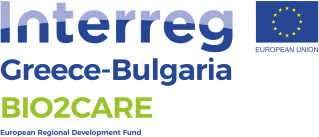 Η Πράξη συγχρηματοδοτείται από το Ευρωπαϊκό Ταμείο Περιφερειακής Ανάπτυξης και από εθνικούς πόρους των χωρών που συμμετέχουν στο Πρόγραμμα Συνεργασίας «INTERREG V-A GREECE-BULGARIA 2014 – 2020»ΑΠΟΦΑΣΗΟ ΠΡΟΕΔΡΟΣ ΤΗΣ ΕΘΝΙΚΗΣ ΣΥΝΟΜΟΣΠΟΝΔΙΑΣ ΑΤΟΜΩΝ ΜΕ ΑΝΑΠΗΡΙΑΈχοντας υπ’ όψη:τις διατάξεις του ν. 4412/2016 «Δημόσιες συμβάσεις έργων, προμηθειών και υπηρεσιών (προσαρμογή στις Οδηγίες 2014/24/ΕΕ και 2014/25/ΕΕ)» (ΦΕΚ 147/Α’/08.08.2016), όπως ισχύει και ειδικότερα του άρθρου 177 αυτού και σύμφωνα με:1.Τις διατάξεις:τις διατάξεις του ν. 4412/2016 για τις Δημόσιες Συμβάσεις Έργων, Προμηθειών και Υπηρεσιών,τις διατάξεις του ν. 4013/2011 «Σύσταση ενιαίας Ανεξάρτητης Αρχής Δημοσίων Συμβάσεων και Κεντρικού Ηλεκτρονικού Μητρώου Δημοσίων Συμβάσεων,την ΥΠΑΣΥΔ 3004881/ΥΔ1244/6-4-2016, όπως τροποποιήθηκε και ισχύει,την από τις 16/03/2017 απόφαση της Επιτροπής Παρακολούθησης του Προγράμματος INTERREG V-A COOPERATION PROGRAMME: GREECE - BULGARIA 2014-2020, κατά την 3η συνέλευση αυτής στην πόλη του Μπλαγκόεβγκραντ, για τη χρηματοδότηση της Πρότασης «Reinforcing protected areas capacity through an innovative methodology for sustainability» με ακρωνύμιο «BIO2CARE» (Reg. No: 1890),τη Σύμβαση Επιχορήγησης (Subsidy Contract) υπ. αρίθμ. B2.6d.08/20-10-2017, της Πράξης «Reinforcing protected areas capacity through an innovative methodology for sustainability" με ακρωνύμιο «BIO2CARE» (Reg. No: 1890),την από 19-09-2017 Σύμβαση Εταιρικής Σχέσης (Partnership Agreement) της Πράξης «Reinforcing protected areas capacity through an innovative methodology for sustainability» με ακρωνύμιο «BIO2CARE» (Reg. No: 1890),το εν ισχύ εγκεκριμένο Τεχνικό Δελτίο (Application Form και Justification of Budget) της Πράξης «Reinforcing protected areas capacity through an innovative methodology for sustainability» με ακρωνύμιο «SocialCrafts» (Reg. No: 1890),2.Τις αποφάσεις:Απόφαση No 23-2/07/2018 έγκρισης τευχών και τεχνικών προδιαγραφών της Ε.Σ.Α.μεΑ. Απόφαση No 23-2/07/2018 ορισμού επιτροπής διαγωνισμού, αξιολόγησης, παραλαβής της Ε.Σ.Α.μεΑ.Απόφαση No  23-2/07/2018 ορισμού επιτροπής ενστάσεων του διαγωνισμού.ΠΡΟΚΗΡΥΣΣΟΥΜΕΣυνοπτικό διαγωνισμό με κριτήριο τη συμφερότερη από οικονομική άποψη προσφορά βάσει βέλτιστης σχέσης ποιότητας – τιμής με σφραγισμένες προσφορές για την εκλογή αναδόχου για το Έργο «Παροχή υπηρεσιών για τη μελέτη και υλοποίηση Οδηγού σχεδίασης, Συστήματος αξιολόγησης και Δράσεων προώθησης διαδρομών αναψυχής στη φύση προσβάσιμων σε άτομα με αναπηρία».1. Η επιλογή αναδόχου θα γίνει σύμφωνα με τους γενικούς και ειδικούς όρους που περιλαμβάνονται στην παρούσα διακήρυξη και μετά από παρέλευση δεκαεννέα (19) ημερών από την ημέρα ανάρτησης της παρούσας στην ιστοσελίδα της Ε.Σ.Αμε.Α.Η παρούσα αναρτήθηκε στο ΚΗΜΔΗΣ στις και στην ιστοσελίδα της Ε.Σ.Αμε.Α. στις 24 Αυγούστου2018.2. Ο συνολικός προϋπολογισμός του προκηρυσσόμενου έργου ανέρχεται στο ποσό των €52.500,00, συμπεριλαμβανομένου ΦΠΑ (24%) €42.338,71, άνευ ΦΠΑ.3. Για τη συμμετοχή στο διαγωνισμό δεν απαιτείται εγγυητική επιστολή συμμετοχής.4. Ο διαγωνισμός θα διεξαχθεί στις 11 Σεπτεμβρίου 2018 ημέρα Τρίτη και ώρα 10:00πμ, στα γραφεία της ΕΣΑμεΑ από την αρμόδια επιτροπή διενέργειας διαγωνισμού, παραλαβής και αξιολόγησης των προσφορών, η οποία ορίσθηκε με σχετική απόφαση της Ε.Γ. της ΕΣΑμεΑ No 23-2/07/2018.5. Οι υποψήφιοι θα πρέπει να υποβάλουν τις προσφορές σύμφωνα με τα οριζόμενα στην παρούσα διακήρυξη το αργότερο έως την 10η Σεπτεμβρίου 2018 ημέρα Δευτέρα και ώρα 15:00 στα γραφεία της ΕΣΑμεΑ Ελ. Βενιζέλου 236 Ηλιούπολη ΑΘΗΝΑ τηλ. 210 9949837, Fax 210 5238967, διεύθυνση ηλεκτρονικού ταχυδρομείου: esaea@esaea.gr, www.esamea.gr.6. Προσφορές που θα κατατεθούν μετά την προαναφερόμενη ημερομηνία και ώρα είναι εκπρόθεσμες και δεν παραλαμβάνονται, ενώ σε περιπτώσεις ταχυδρομικής αποστολής τους επιστρέφονται. Η αποσφράγιση των προσφορών γίνεται δημόσια.7. Οι υποβαλλόμενες στο διαγωνισμό προσφορές ισχύουν και δεσμεύουν τον προσφέροντα για εκατόν είκοσι (120) ημερολογιακές ημέρες, προθεσμία που αρχίζει από την επόμενη της ημερομηνίας διεξαγωγής του διαγωνισμού. Κριτήριο ανάθεσης είναι η συμφερότερη από οικονομική άποψη προσφορά, βάσει βέλτιστης σχέσης ποιότητας – τιμής.8. Οι προσφορές πρέπει να έχουν συνταχθεί στην ελληνική γλώσσα.9. Τα έξοδα δημοσίευσης της περίληψης της προκήρυξης βαρύνουν την Ε.Σ.Α.μεΑ.10. Διευκρινίσεις σχετικά με τους όρους της διακήρυξης, αντίγραφα της παρούσας και σχετικό πληροφοριακό υλικό διατίθενται στα γραφεία της Ε.Σ.Α.μεΑ. από ώρα 08:00 έως 15:00 μέχρι και τις 5 Σεπτεμβρίου 2018 Πληροφορίες: κ. Αποστολάκη Ν. στο τηλέφωνο 210-9949837.ΑΝΤΙΚΕΙΜΕΝΟ ΤΟΥ ΕΡΓΟΥ - ΧΡΟΝΟΔΙΑΓΡΑΜΜΑΑΝΑΘΕΤΟΥΣΑ ΑΡΧΗΑναθέτουσα Αρχή του έργου και προϊσταμένη αρχή είναι η Εκτελεστική Γραμματεία της Εθνικής Συνομοσπονδίας Ατόμων με Αναπηρία (εφεξής Ε.Σ.Α.με.Α.). Η Ε.Σ.Α.με.Α. είναι ο τριτοβάθμιος κοινωνικοσυνδικαλιστικός φορέας του αναπηρικού κινήματος της χώρας. Ιδρύθηκε το 1989 από οργανώσεις ατόμων με αναπηρία και των οικογενειών τους, προκειμένου να υπερασπιστεί θέματα κοινού ενδιαφέροντος για όλες τις κατηγορίες αναπηρίας και να αποτελέσει έναν ανεξάρτητο και ισχυρό φορέα εκπροσώπησης των ατόμων με αναπηρίες και των οικογενειών τους στην ελληνική Πολιτεία και κοινωνία.Σήμερα η Ε.Σ.Α.με.Α. κατέχει επίσημα τη θέση του Κοινωνικού Εταίρου σε ζητήματα που αφορούν άμεσα ή έμμεσα στα άτομα με αναπηρίες και αγωνίζεται για την προώθηση πολιτικών που συμβάλλουν στην πλήρη συμμετοχή στην κοινωνική, οικονομική, πολιτική και πολιτιστική ζωή της χώρας.Σε εθνικό επίπεδο η Συνομοσπονδία αγωνίζεται για την προστασία και την προάσπιση των ανθρωπίνων και κοινωνικών δικαιωμάτων των ατόμων με αναπηρία, την αποδυνάμωση των κοινωνικών προκαταλήψεων και την καταπολέμηση των διακρίσεων που βιώνουν. Επιδιώκει την εξίσωση των ευκαιριών για τα άτομα με αναπηρία σε όλους τους τομείς της ζωής και τη διασφάλιση συνθηκών αξιοπρεπούς διαβίωσης και πλήρους ένταξης στην κοινωνία. Η Συνομοσπονδία καταρτίζει σχέδιο δράσης, ασκεί συστηματικό έλεγχο των νομοθετικών ρυθμίσεων και διατάξεων και καταθέτει προτάσεις προς την ελληνική Πολιτεία για θέματα όπως: η εκπαίδευση, η επαγγελματική κατάρτιση, η απασχόληση, η κοινωνία της πληροφορίας, η καθολική πρόσβαση. Σε ευρωπαϊκό επίπεδο, η Συνομοσπονδία, έχει αναγνωρίσει την ανάγκη ενεργούς συμμετοχής σε μία πραγματικά αντιπροσωπευτική ευρωπαϊκή αναπηρική οργάνωση όπως είναι το Ευρωπαϊκό Φόρουμ Ατόμων με Αναπηρία, το οποίο εκπροσωπεί τα άτομα με αναπηρία στο διάλογο με την Ευρωπαϊκή Επιτροπή, το Ευρωπαϊκό Κοινοβούλιο, το Συμβούλιο της Ευρωπαϊκής Ένωσης και τις άλλες ευρωπαϊκές αρχές. Με στόχο τη δημιουργία ενός ευρωπαϊκού πολιτικού πλαισίου για την αναπηρία, επικεντρωμένο στην ισότητα των ευκαιριών και στην καταπολέμηση των διακρίσεων, συμμετέχει σε ένα διευρυμένο δίκτυο επαφών με τα Εθνικά Συμβούλια Ατόμων με Αναπηρία των άλλων κρατών – μελών αλλά και των υπό ένταξη στην Ευρωπαϊκή Ένωση κρατών.ΤΟ ΠΕΡΙΒΑΛΛΟΝ ΤΟΥ ΕΡΓΟΥΠρόγραμμα Ευρωπαϊκής Εδαφικής Συνεργασίας Interreg V-A "Ελλάδα-Βουλγαρία"Η Ελλάδα και η Βουλγαρία, δύο γειτονικές χώρες με πλούσιο παρελθόν, από το τέλος της δεκαετίας του 1990 έχουν μπει σε μια εποχή στενότερης συνεργασίας, χάρη στο Πρόγραμμα INTERREG “Ελλάδα-Βουλγαρία”. Η βασική ιδέα πίσω από το “INTERREG” είναι ότι οι χώρες αντιμετωπίζουν διάφορα θέματα τα οποία μπορούν να επιλυθούν καλύτερα αν εργαστούν μαζί με τους γείτονες τους παρά αν παραμείνει ο καθένας περιορισμένος στα σύνορα του. Για αυτόν τον λόγο, στο Πρόγραμμα προωθούνται δραστηριότητες που φέρνουν τους λαούς πιο κοντά. Είναι γεγονός ότι, ότι συμβαίνει στη μία πλευρά των συνόρων επηρεάζει και την άλλη, συνεπώς υπάρχει ανάγκη για κοινές δράσεις.Υπάρχουν συνεργασίες με δημόσιους και άλλους φορείς και στις δύο πλευρές των συνόρων που μπορούν να ωφελήσουν και να επηρεάσουν θετικά τον μέγιστο δυνατό αριθμό κατοίκων, χρηματοδοτώντας μια μεγάλη ποικιλία δράσεων που ανήκουν στους τομείς της ανταγωνιστικότητας, του περιβάλλοντος, του πολιτισμού, των μεταφορών, της υγείας και των κοινωνικών θεμάτων. Στόχοι και Επιλέξιμες ΠεριοχέςΤο Πρόγραμμα Ευρωπαϊκής Εδαφικής Συνεργασίας Interreg V-A "Ελλάδα-Βουλγαρία" 2014-2020 εγκρίθηκε από την Ευρωπαϊκή Επιτροπή στις 09/09/2015 (Απόφαση C(2015) 6283) και στοχεύει:Στην περαιτέρω βελτίωση και ενδυνάμωση της διασυνοριακή συνεργασίας.Στην ανάπτυξη και προώθηση της πολιτιστικής και φυσικής κληρονομιάς της διασυνοριακής περιοχής.Στην προστασία του τοπικού πληθυσμού από τον κίνδυνο φυσικών καταστροφών (π.χ. πυρκαγιές, πλημμύρες).Στη βελτίωση διαχείρισης των υδατικών πόρων.Στη βελτίωση της διασυνοριακής συνδεσιμότητας (π.χ. μείωση του χρόνου μετακίνησης, βελτίωση της οδικής ασφάλειας).Στην επέκταση της κοινωνικής επιχειρηματικότητας στη διασυνοριακή περιοχή, κάτι που θα έχει ως αποτέλεσμα να αυξηθεί η απασχόληση στις κοινωνικές επιχειρήσεις και να αυξηθεί η παροχή κοινωνικών υπηρεσιών στις ευάλωτες κοινότητες.Στην ενίσχυση της τουριστικής κίνησης στην παραμεθόρια περιοχή.Στη δημιουργία ανάπτυξης και νέων θέσεων εργασίας, με την τόνωση της επιχειρηματικής δραστηριότητας και τη βελτίωση της ικανότητας των μικρομεσαίων επιχειρήσεων να διευρύνουν τις δραστηριότητές τους πέρα από τις τοπικές αγορές.Το Πρόγραμμα για την περίοδο 2014-2020 καλύπτει 11 ελληνικές και βουλγαρικές περιφέρειες. Στην Ελλάδα περιλαμβάνονται: Περιφέρεια Ανατολικής Μακεδονίας-Θράκης (Περιφερειακές Μονάδες Έβρου, Καβάλας, Ξάνθης, Ροδόπης και Δράμας) και η Περιφέρεια Κεντρικής Μακεδονίας (Περιφερειακές Μονάδες Θεσσαλονίκης και Σερρών). Στη Βουλγαρία περιλαμβάνονται: Νότια Κεντρική Περιφέρεια Προγραμματισμού και Νοτιοδυτική Περιφέρεια Προγραμματισμού (περιοχές Blagoevgrad, Smolyan, Kardjali και Haskovo).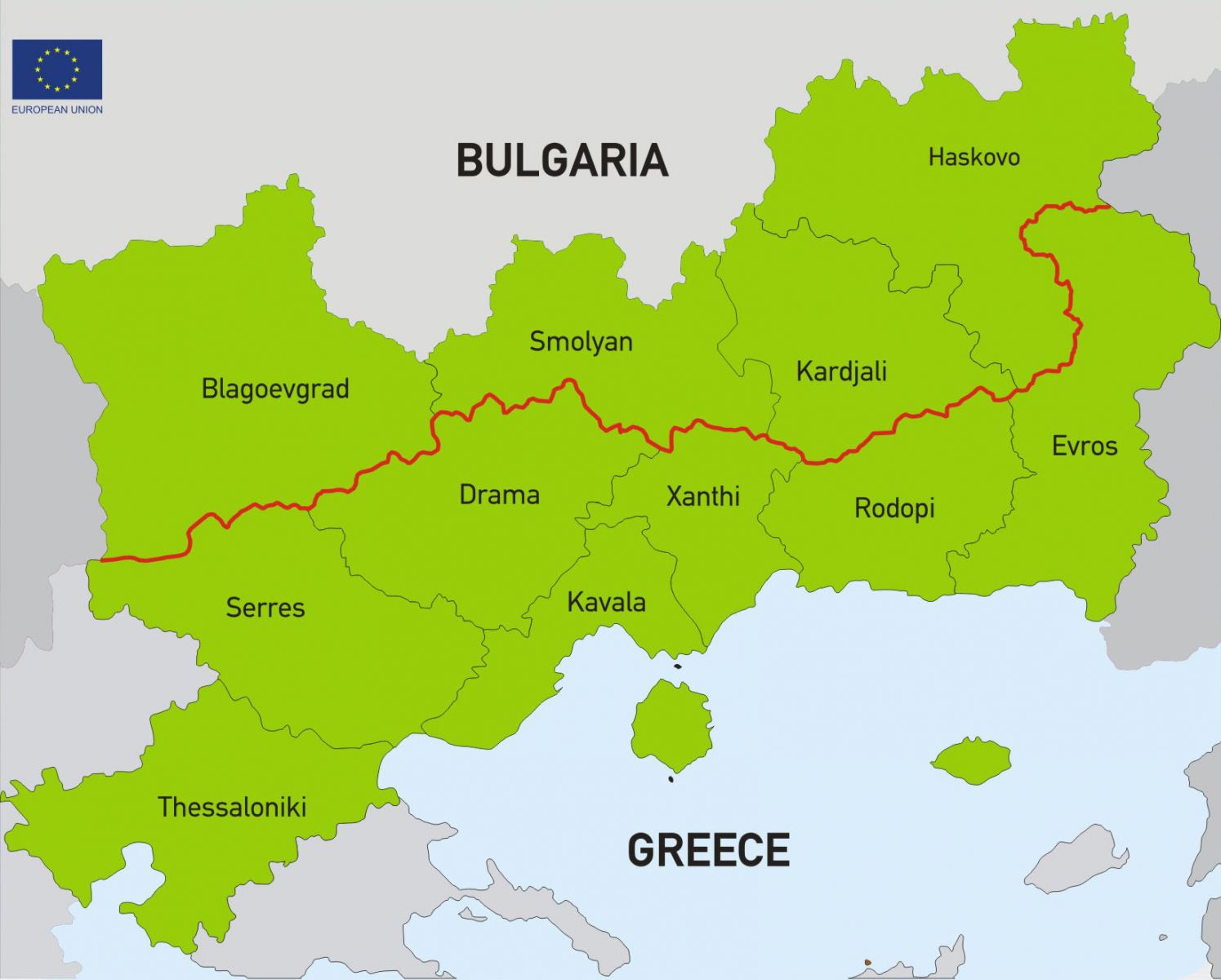 Εικόνα 1. Χάρτης Επιλέξιμων Περιοχών Προγράμματος (Πηγή: Ιστοσελίδα Προγράμματος - www.greece-bulgaria.eu/com)Άξονες Προτεραιότητας και ΠροϋπολογισμόςΤο Πρόγραμμα για την περίοδο 2014-2020 αποτελείται από πέντε (5) άξονες προτεραιότητας: 1. Μια ανταγωνιστική και καινοτόμος διασυνοριακή περιοχή, 2. Αειφόρος και κλιματικά προσαρμόσιμη διασυνοριακή περιοχή, 3. Μία καλύτερη διασυνδεδεμένη διασυνοριακή περιοχή, 4. Μια διασυνοριακή περιοχή χωρίς κοινωνικούς αποκλεισμούς, και 5. Τεχνική βοήθεια.Ο συνολικός προϋπολογισμός ανέρχεται στα 129.695.572,00 ευρώ, με συγχρηματοδότηση από το από το Ευρωπαϊκό Ταμείο Περιφερειακής Ανάπτυξης (85%) και από εθνικούς πόρους της Ελλάδας και της Βουλγαρίας (15%).Η Πράξη BIO2CAREΗ Πράξη «ΕΝΙΣΧΥΣΗ ΤΗΣ ΙΚΑΝΟΤΗΤΑΣ ΔΙΑΧΕΙΡΙΣΗΣ ΠΡΟΣΤΑΤΕΥΟΜΕΝΩΝ ΠΕΡΙΟΧΩΝ ΜΕΣΩ ΜΙΑΣ ΚΑΙΝΟΤΟΜΟΥ ΜΕΘΟΔΟΛΟΓΙΑΣ ΓΙΑ ΤΗ ΒΙΩΣΙΜΟΤΗΤΑ», με ακρωνύμιο «BIO2CARE», εγκρίθηκε προς χρηματοδότηση κατά την 3η συνέλευση της Επιτροπής Παρακολούθησης του Προγράμματος Ευρωπαϊκής Εδαφικής Συνεργασίας «Interreg V-A Greece - Bulgaria 2014 – 2020», στην πόλη του Μπλαγκόεβγκραντ, στις 16/03/2017. Η σχετική Σύμβαση Επιχορήγησης της Πράξης, υπ. αρίθμ. B2.6d.08, υπογράφθηκε στις 20-10-2017, αφού πρώτα στις 19/09/2017 είχε προηγηθεί η υπογραφή της Σύμβαση Εταιρικής Σχέσης (Partnership Agreement) μεταξύ των εταίρων και του επικεφαλής της Πράξης, την Επιτροπή́ Ερευνών του Δημοκρίτειου Πανεπιστημίου Θράκης.Η Πράξη BIO2CARE στοχεύει στην ανάπτυξη συλλογικών και αποτελεσματικότερων διαδικασιών διαχείρισης και προστασίας της βιοποικιλότητας του Εθνικού Πάρκου Ανατολικής Μακεδονίας και Θράκης και του Εθνικού Πάρκου της Ρίλα στη Βουλγαρία. Ειδικότερα, κατά την διάρκεια του έργου θα υλοποιηθούν: η ανάπτυξη πρωτότυπων εργαλείων λήψεως αποφάσεων και αξιολόγησης των περιβαλλοντικών επιπτώσεων που απορρέουν από τις ανθρωπογενείς δραστηριότητες στις προστατευόμενες περιοχές, η εγκατάσταση ειδικού εξοπλισμού ελέγχου παράνομων δραστηριοτήτων εντός των ορίων τους, η βελτίωση της εμπειρίας των επισκεπτών μέσω της δημιουργίας οίκο-διαδρομών φιλικών σε άτομα με αναπηρία και της ανάπτυξης εξειδικευμένης εφαρμογής για κινητά τηλέφωνα, η παροχή ειδικής εκπαίδευσης και ενημέρωσης σε επιλεγμένες ομάδες στόχους της περιοχής, καιπεραιτέρω δράσεις δικτύωσης και επικοινωνίας.Η Πράξη συγχρηματοδοτείται από́ το Ευρωπαϊκό́ Ταμείο Περιφερειακής Ανάπτυξης (ΕΤΠΑ) (κατά́ 85%) και εθνικούς πόρους (κατά́ 15%) των χωρών που συμμετέχουν στο Πρόγραμμα.ΑΝΤΙΚΕΙΜΕΝΟ ΤΗΣ ΣΥΜΒΑΣΗΣΑντικείμενο της σύμβασης είναι η επιλογή αναδόχου του έργου «Παροχή υπηρεσιών για τη μελέτη και υλοποίηση Οδηγού σχεδίασης, Συστήματος αξιολόγησης και Δράσεων προώθησης διαδρομών αναψυχής στη φύση προσβάσιμων σε άτομα με αναπηρία», το οποίο εντάσσεται στην Πράξη «ΕΝΙΣΧΥΣΗ ΤΗΣ ΙΚΑΝΟΤΗΤΑΣ ΔΙΑΧΕΙΡΙΣΗΣ ΠΡΟΣΤΑΤΕΥΟΜΕΝΩΝ ΠΕΡΙΟΧΩΝ ΜΕΣΩ ΜΙΑΣ ΚΑΙΝΟΤΟΜΟΥ ΜΕΘΟΔΟΛΟΓΙΑΣ ΓΙΑ ΤΗ ΒΙΩΣΙΜΟΤΗΤΑ», με ακρωνύμιο «BIO2CARE», Σύμβαση Επιχορήγησης υπ. αρίθμ. B2.6d.08/20-10-2017), στο πλαίσιο του Προγράμματος Διασυνοριακής Συνεργασίας «INTERREG V-A GREECE-BULGARIA 2014 – 2020».Το αντικείμενο του έργου είναι παροχή υπηρεσιών υποστήριξης για την υλοποίηση των εξής εργασιών της Ε.Σ.Α.μεΑ.:Στην παραγωγή ενός Οδηγού, σε τρείς γλώσσες (Αγγλικά, Ελληνικά, Βουλγαρικά), για τη δημιουργία και αξιολόγηση μονοπατιών προς αναψυχή και παρακολούθηση πτηνών, κατάλληλων για άτομα με αναπηρία – στο πλαίσιο του Παραδοτέου “D4.5.2 – Pathways for recreational purposes and birdwatching for handicapped and disabled” της Πράξης.Στη σχεδίαση, εκπόνηση και τεκμηρίωση επιτόπιων αυτοψιών και επισκέψεων σε οικοδιαδρομές και δομές υποστηριζόμενες από την Πράξη, με στόχο την επιθεώρηση και την προβολή τους - στο πλαίσιο του Παραδοτέου “D5.5.4 – ESAmeA visiting and promoting the new pathways” της Πράξης.Η Πράξη BIO2CARE ενσωματώνει τις αρχές της Μη Διάκρισης και Ίσων ευκαιριών και της Προσβασιμότητας για τα Άτομα με Αναπηρία, οι οποίες έχουν πλέον μετατραπεί σε απαραίτητη προϋπόθεση για τη λήψη δημόσιας χρηματοδότησης των κρατών-μελών από τα ταμεία της ΕΕ. Όλα τα αποτελέσματα της Πράξης, και ως εκ τούτου το προκηρυσσόμενο Έργο, θα πρέπει να είναι πλήρως προσβάσιμο για άτομα με αναπηρία. Για τον λόγο αυτό, οι παρεμβάσεις του Έργου θα πρέπει να υιοθετούν την Αρχή του «Σχεδιασμού για Όλους» εντάσσοντας προϋποθέσεις και όρους προσβασιμότητας για άτομα με αναπηρία βασιζόμενες σε διεθνώς αναγνωρισμένους κανόνες.Αναλυτική περιγραφή του φυσικού αντικειμένου και του χρονοδιαγράμματος της σύμβασης δίδεται στο ΠΑΡΑΡΤΗΜΑ A της παρούσας.ΠΙΝΑΚΑΣ ΧΡΟΝΟΔΙΑΓΡΑΜΑΤΟΣ - ΠΑΡΑΔΟΤΕΩΝΓια τα επιμέρους στάδια υποβολής των παραδοτέων ορίζονται ενδιάμεσες προθεσμίες ως εξής:Όλα τα παραδοτέα θα υποβάλλονται στην Ε.Σ.Α.μεΑ. για τελική έγκριση.ΔΙΑΡΚΕΙΑ ΤΟΥ ΕΡΓΟΥ – ΤΟΠΟΣ ΠΑΡΑΔΟΣΗΣΗ χρονική διάρκεια υλοποίησης του Έργου είναι δέκα πέντε (15) μήνες από την υπογραφή της σύμβασης. Η σύμβαση λήγει με την προσήκουσα παραλαβή του τελευταίου παραδοτέου.Ως ημερομηνία έναρξης παροχής των υπηρεσιών ορίζεται η ημερομηνία υπογραφής της αντίστοιχης σύμβασης μεταξύ της Ε.Σ.Α.μεΑ. και του Αναδόχου.Τόπος παράδοσης του φυσικού αντικειμένου του Έργου είναι τα γραφεία της Ε.Σ.Α.μεΑ., Ελ. Βενιζέλου 136, Ηλιούπολη.ΓΕΝΙΚΕΣ ΠΡΟΫΠΟΘΕΣΕΙΣ ΣΥΜΜΕΤΟΧΗΣ ΣΤΟ ΔΙΑΓΩΝΙΣΜΟ2.1 Δικαίωμα συμμετοχής στο διαγωνισμό αυτό έχουν φυσικά ή νομικά πρόσωπα (δημοσίου ή ιδιωτικού δικαίου) ή κοινοπραξίες φυσικών ή/και νομικών προσώπων, τα οποία είναι εγκατεστημένα νόμιμα στην Ελλάδα ή σε άλλο κράτος μέλος της Ευρωπαϊκής Ένωσης (ΕΕ) ή του Ευρωπαϊκού Οικονομικού Χώρου (ΕΟΧ) ή σε τρίτες χώρες που έχουν υπογράψει και κυρώσει τη Διεθνή Συμφωνία περί Δημοσίων Συμβάσεων (GPA) ή έχουν υπογράψει και κυρώσει συμφωνίες σύνδεσης ή διμερείς συμφωνίες με την Ε.Ε. ή με την Ελλάδα. Οι κοινοπραξίες φυσικών ή/και νομικών προσώπων δικαιούνται να υποβάλουν κοινή Προσφορά, με τις παρακάτω προϋποθέσεις:α.	Ότι στην Προσφορά αναγράφεται απαραιτήτως το ποσοστό συμμετοχής κάθε προσώπου.β.	Ότι όλα τα πρόσωπα της κοινοπραξίας πληρούν την απαίτηση της νόμιμης εγκατάστασης στην Ελλάδα ή σε άλλο κράτος μέλος της Ευρωπαϊκής Ένωσης (ΕΕ) ή του Ευρωπαϊκού Οικονομικού Χώρου (ΕΟΧ) ή σε τρίτες χώρες που έχουν υπογράψει και κυρώσει τη Διεθνή Συμφωνία περί Δημοσίων Συμβάσεων (GPA) ή έχουν υπογράψει και κυρώσει συμφωνίες σύνδεσης ή διμερείς συμφωνίες με την Ε.Ε. ή με την Ελλάδα.Κάθε φυσικό ή νομικό πρόσωπο μπορεί να συμμετάσχει στο διαγωνισμό είτε μεμονωμένα είτε σε μία μόνο κοινοπραξία.Ο Προσφέρων δικαιούται, για την υλοποίηση του Αντικειμένου της Σύμβασης, να χρησιμοποιήσει υπεργολάβους, τους οποίους είναι υποχρεωμένος να δηλώσει στην Τεχνική του Προσφορά, αναφέροντας και το μέρος του Αντικειμένου της Σύμβασης που αυτοί πρόκειται να υλοποιήσουν. Νοείται ότι ένας υπεργολάβος δεν επιτρέπεται να συμπεριλαμβάνεται σε περισσότερες από μία (1) προσφορές.Τα παραπάνω φυσικά ή νομικά πρόσωπα, κοινοπραξίες ή ενώσεις της ημεδαπής ή της αλλοδαπής,  θα πρέπει να πληρούν και να τεκμηριώνουν επαρκώς, με ποινή αποκλεισμού, τις παρακάτω ελάχιστες προϋποθέσεις συμμετοχής, στον Διαγωνισμό:Αποδεδειγμένες τεχνικές ικανότητες, εξειδικευμένες γνώσεις και εμπειρία για την υλοποίηση του έργου, η οποία αποδεικνύεται:από την ύπαρξη της κατάλληλης δομής, στελέχωσης (βλ. παρακάτω), και οργάνωσης προκειμένου να είναι σε θέση να αντεπεξέλθει στις απαιτήσεις του Έργου,από την υλοποίηση ενός (1) τουλάχιστον συναφούς έργου, αντίστοιχου εννοιολογικού και μεθοδολογικού περιεχομένου με το προκηρυσσόμενο (δηλ. σχετικά με τη σχεδίαση, αξιολόγηση  ή προβολή της υποδομών φυσικής κληρονομιάς προσβάσιμων σε άτομα με αναπηρία), προϋπολογισμού δαπάνης που ανέρχεται στο 100% του Προϋπολογισμού της Σύμβασης και με ποσοστό συμμετοχής τουλάχιστον 50%. Η έννοια του όρου «υλοποίηση» σημαίνει έργο ολοκληρωμένο επιτυχώς ή σε εξέλιξη.Από την υλοποίηση ενός (1) τουλάχιστον έργου που να περιλαμβάνει παραγωγή / μεταγραφή εναλλακτικών προσβάσιμων ψηφιακών εκδόσεων. Η έννοια του όρου «υλοποίηση» σημαίνει έργο ολοκληρωμένο επιτυχώς ή σε εξέλιξη.Προκειμένου να αποδείξει την προηγούμενη εμπειρία του, ο διαγωνιζόμενος καταθέτει με την προσφορά του κατάλογο των κυριότερων συναφών έργων που εκτέλεσε κατά τα πέντε (5) τελευταία έτη. Ειδικότερα, ο διαγωνιζόμενος πρέπει να υποβάλει συγκεντρωτικό πίνακα στον οποίο θα αναφέρονται τα ακόλουθα στοιχεία:Οι φορείς (δημόσιοι ή ιδιωτικοί) για τους οποίους υλοποίησε τα έργαΤίτλος/Σύντομη περιγραφή των έργωνΔιάρκεια και Προϋπολογισμός των έργωνΠοσοστό συμμετοχής στο έργοΡόλος του διαγωνιζομένου (κύριος συμβαλλόμενος, υπεργολάβος, κ.λπ.).O κατάλογος των έργων, ο οποίος θα συνοδεύεται από τα κατάλληλα αποδεικτικά υλοποίησης/ολοκλήρωσης (βεβαιώσεις, κλπ.) πρέπει να έχει την παρακάτω μορφή:(*) Όπου «παρούσα φάση»: ολοκληρωμένο επιτυχώς / σε εξέλιξηΟικονομική και χρηματοοικονομική επάρκεια, δηλαδή: Συνολικό κύκλο εργασιών των τριών (3) τελευταίων διαχειριστικών χρήσεων μεγαλύτερο του 100% του προϋπολογισμού του υπό ανάθεση έργου, χωρίς τον Φ.Π.Α. Το στοιχείο αυτό αποδεικνύεται με την υποβολή των Ισολογισμών των τελευταίων τριών (3) διαχειριστικών χρήσεων, σε περίπτωση που ο Ανάδοχος υποχρεούται στην έκδοση Ισολογισμών ή Δήλωσης του συνολικού ύψους του ετήσιου κύκλου εργασιών, σε περίπτωση που δεν υποχρεούται στην έκδοση Ισολογισμών.Επαρκή στελέχωση της Ομάδας Έργου του Αναδόχου, η οποία θα πρέπει να απαρτίζεται από ικανό αριθμό έμπειρων στελεχών, με εμπειρία συναφή με αυτή του παρόντος έργου, κατάλληλων για την επιτυχή υλοποίηση του περιγραφόμενου έργου για το οποίο υποβάλλεται προσφορά και η οποία θα πρέπει να έχει κατ’ ελάχιστον την παρακάτω δομή:Στέλεχος #1: Υπεύθυνος Έργου (ΥΕ), ο οποίος θα έχει τη συνολική εποπτεία και ευθύνη της διαχείρισης και διοίκησης των εργασιών του Αναδόχου, του χρονοπρογραμματισμού και της προόδου του Υποέργου, του συντονισμό όλων των μελών της ομάδας Έργου, της διασφάλισης ποιότητας των παραδοτέων και της τήρησης όλων των προδιαγραφών πληρότητας που θέτει η Αναθέτουσα Αρχή, καθώς και της εκπροσώπησης του Αναδόχου έναντι της Αναθέτουσας Αρχής. Ως Υπεύθυνος του Έργου, θα πρέπει να διαθέτει πολυετή εμπειρία στη διαχείριση και υλοποίηση απαιτητικών και σύνθετων εθνικών ή/και κοινοτικών συγχρηματοδοτούμενων έργων / προγραμμάτων. Ο Υπεύθυνος Έργου θα πρέπει κατ’ ελάχιστον να πληροί τα ακόλουθα κριτήρια:Πανεπιστημιακό τίτλο και μεταπτυχιακό τίτλο σε κοινωνικές επιστήμες (διοικητικές επιστήμες ή/και οικονομικές επιστήμες).Γενική επαγγελματική εμπειρία τουλάχιστον δέκα (10) ετών εκ των οποίων τουλάχιστον πέντε (5) χρόνια ειδικής εμπειρίας στη διοίκηση / συντονισμό / διαχείριση εθνικών ή / και συγχρηματοδοτούμενων από τα Διαρθρωτικά Ταμεία έργων, ως Υπεύθυνος Έργου ή Επιστημονικός Υπεύθυνος στα έργα αυτά.Συμμετοχή σε τουλάχιστον πέντε (5) έργα στα οποία να είχε ρόλο Υπεύθυνου Έργου ή Επιστημονικού Υπεύθυνου, εκ των οποίων τουλάχιστον σε δύο (2) έργα έτη σχετικά με την αναπηρία στα οποία να είχε ρόλο Υπεύθυνου Έργου ή Επιστημονικού Υπεύθυνου.Ο Υπεύθυνος Έργου θα πρέπει, σε περίπτωση που του ζητηθεί από την Αναθέτουσα Αρχή, να παρουσιαστεί είτε στα γραφεία Αναθέτουσας Αρχής είτε στο τόπο που θα υποδειχτεί στην Ελλάδα εντός σαράντα οκτώ (48) ωρών, έτσι ώστε σε περίπτωση ανάγκης να διασφαλίζεται η άμεση πρόσβαση της Αναθέτουσας Αρχής στις υπηρεσίες του Επιστημονικού Υπευθύνου του Έργου.Στέλεχος #2: Επιστημονικός (ΕΥ) του Αναδόχου, ο οποίος θα έχει τη συνολική επιστημονική ευθύνη του Έργου και των εργασιών του Αναδόχου, θα ορίζει τις κατευθύνσεις και τις προδιαγραφές των επιμέρους παραδοτέων, θα προτείνει λύσεις και θα παίρνει αποφάσεις σε σχέση με μεθοδολογικά προβλήματα που τυχόν προκύπτουν κατά την υλοποίηση του Έργου, θα παρέχει ad hoc εμπειρογνωμοσύνη καθ’ όλη τη διάρκεια του Έργου ανάλογα με τις προκύπτουσες ανάγκες, και θα συνεργάζεται με τα μέλη της Ομάδας Έργου και τους εμπειρογνώμονες για ζητήματα επιστημονικής αρτιότητας των παραδοτέων και άρτιας εφαρμογής των εργαλείων / μεθοδολογιών στο Έργο συνολικά. Ο Επιστημονικός Υπεύθυνος θα πρέπει κατ’ ελάχιστον να πληροί τα ακόλουθα κριτήρια:Πανεπιστημιακό τίτλο και μεταπτυχιακό τίτλο στα γνωστικά αντικείμενα του έργου (οικονομικές επιστήμες, διοικητικές επιστήμες, ή/και τεχνολογικές επιστήμες).Γενική επαγγελματική εμπειρία τουλάχιστον δέκα (10) ετών εκ των οποίων τουλάχιστον πέντε (5) χρόνια ειδική εμπειρία στην υλοποίηση εθνικών ή/και συγχρηματοδοτούμενων από τα Διαρθρωτικά Ταμεία έργων, ως Επιστημονικός Υπεύθυνος ή Υπεύθυνος Έργου στα έργα αυτά.Συμμετοχή σε τουλάχιστον τρία (3) έργα τα τελευταία πέντε (5) έτη αντίστοιχου εννοιολογικού και μεθοδολογικού περιεχομένου με το προκηρυσσόμενο στα οποία να είχε ρόλο Υπεύθυνου Έργου ή Επιστημονικού Υπεύθυνου.Ο Επιστημονικός Υπεύθυνος θα πρέπει, σε περίπτωση που του ζητηθεί από την Αναθέτουσα Αρχή, να παρουσιαστεί είτε στα γραφεία Αναθέτουσας Αρχής είτε στο τόπο που θα υποδειχτεί στην Ελλάδα εντός σαράντα οκτώ (48) ωρών, έτσι ώστε σε περίπτωση ανάγκης να διασφαλίζεται η άμεση πρόσβαση της Αναθέτουσας Αρχής στις υπηρεσίες του Επιστημονικού Υπευθύνου του Έργου.Στέλεχος #3: Εμπειρογνώμων στη φυσική / συμβατική προσβασιμότηταΠτυχίο ΑΕΙ Πολιτικού Μηχανικού ή Αρχιτέκτονα ή Τοπογράφου Μηχανικού της ημεδαπής ή ισότιμου της αλλοδαπής αναγνωρισμένου από τον Δ.Ο.Α.Τ.Α.Π. Γενική επαγγελματική εμπειρία τουλάχιστον δέκα (10) ετών Βεβαιωμένη διδακτική εμπειρία τουλάχιστον εκατό (100) ωρών σε ζητήματα φυσικής/συμβατικής προσβασιμότητας στα άτομα με αναπηρία.Στέλεχος #4: Εμπειρογνώμων στην ηλεκτρονική προσβασιμότητα οποίος θα πρέπει να πληροί τα ακόλουθα κριτήρια:Πτυχίο ΑΕΙ στην Επιστήμη Πληροφορικής ή Μηχανικών Η/Υ ή Ηλεκτρολόγων Μηχ/κών της ημεδαπής ή ισότιμου και αναγνωρισμένου της αλλοδαπής.Γενική επαγγελματική εμπειρία τουλάχιστον δέκα (10) ετών.Στέλεχος #5: Υπεύθυνος Διασφάλισης Ποιότητας, ο οποίος θα είναι υπεύθυνος για την εκπόνηση και εφαρμογή ενός τεκμηριωμένου και αποτελεσματικού συστήματος παρακολούθησης ποιότητας του Έργου, θα συνεργαστεί και θα αναφέρεται στον Υπεύθυνο του Έργου σε ό,τι αφορά στον ποιοτικό έλεγχο των Παραδοτέων του Έργου, και θα υποβάλει προτάσεις βελτιώσεων, τροποποιήσεων κ.λπ. στις διαδικασίες και τα παραδοτέα με στόχο τη διασφάλιση της ποιότητας των αποτελεσμάτων του Έργου. Ο Υπεύθυνος Διασφάλισης Ποιότητας θα πρέπει κατ’ ελάχιστον να πληροί τα ακόλουθα κριτήρια:Πανεπιστημιακό ή μεταπτυχιακό τίτλο σπουδών.Γενική επαγγελματική εμπειρία τουλάχιστον τριών (3) ετών.Συμμετοχή σε τουλάχιστον δύο (2) έργα / προγράμματα σχετικά με την αναπηρία, ως Υπεύθυνος Διασφάλισης Ποιότητας Έργου.Πιστοποίηση με βάση το πρότυπο ISO 9001-2008 ή άλλο ισοδύναμο αλλοδαπού οργανισμού ή άλλα αποδεικτικά στοιχεία για ισοδύναμα μέτρα εξασφάλισης της ποιότητας.Οι παραπάνω ελάχιστες προϋποθέσεις πρέπει να καλύπτονται από τον υποψήφιο Ανάδοχο επί ποινή αποκλεισμού. Σε περίπτωση Ενώσεων εταιρειών, οι παραπάνω προϋποθέσεις μπορούν να καλύπτονται σωρευτικά.Οι ενώσεις και οι κοινοπραξίες δεν υποχρεούνται να λάβουν ορισμένη νομική μορφή προκειμένου να υποβάλλουν την προσφορά, σε περίπτωση όμως κατακύρωσης του διαγωνισμού σε αυτές, τότε ενδέχεται να ζητηθεί από την αναθέτουσα αρχή να λάβουν νομική μορφή πριν την υπογραφή της σύμβασης. 2.2 Αποκλεισμός ΥποψηφίωνΑποκλείεται από τον παρόντα Διαγωνισμό ο διαγωνιζόμενος, εφόσον συντρέχουν στο πρόσωπό του ή, σε περίπτωση ένωσης προσώπων, έστω και σε ένα συμμετέχοντα στην ένωση οικονομικό φορέα, οι λόγοι αποκλεισμού των παραγράφων 1 και 2 του άρθρου 73 του ν. 4412/2016 και συγκεκριμένα, εάν υπάρχει τελεσίδικη καταδικαστική απόφαση εις βάρος των διαγωνιζομένων ή -σε περίπτωση ενώσεων προσώπων- έστω και για ένα συμμετέχοντα στην ένωση οικονομικό φορέα, για έναν ή περισσότερους λόγους που απαριθμούνται κατωτέρω: συμμετοχή σε εγκληματική οργάνωση, όπως αυτή ορίζεται στο άρθρο 2 της απόφασης-πλαίσιο 2008/841/ΔΕΥ του Συμβουλίου της 24ης Οκτωβρίου 2008, για την καταπολέμηση του οργανωμένου εγκλήματος (ΕΕ L 300 της 11.11.2008 σ.42),  δωροδοκία, όπως ορίζεται στο άρθρο 3 της σύμβασης περί της καταπολέμησης της διαφθοράς στην οποία ενέχονται υπάλληλοι των Ευρωπαϊκών Κοινοτήτων ή των κρατών-μελών της Ένωσης (ΕΕ C 195 της 25.6.1997, σ. 1) και στην παράγραφο 1 του άρθρου 2 της απόφασης-πλαίσιο 2003/568/ΔΕΥ του Συμβουλίου της 22ας Ιουλίου 2003, για την καταπολέμηση της δωροδοκίας στον ιδιωτικό τομέα (ΕΕ L 192 της 31.7.2003, σ. 54), καθώς και όπως ορίζεται στην κείμενη νομοθεσία ή στο εθνικό δίκαιο του οικονομικού φορέα,  απάτη, κατά την έννοια του άρθρου 1 της σύμβασης σχετικά με την προστασία των οικονομικών συμφερόντων των Ευρωπαϊκών Κοινοτήτων (ΕΕ C 316 της 27.11.1995, σ. 48), η οποία κυρώθηκε με το ν. 2803/2000 (Α΄ 48), τρομοκρατικά εγκλήματα ή εγκλήματα συνδεόμενα με τρομοκρατικές δραστηριότητες, όπως ορίζονται, αντιστοίχως, στα άρθρα 1 και 3 της απόφασης-πλαίσιο 2002/475/ΔΕΥ του Συμβουλίου της 13ης Ιουνίου 2002, για την καταπολέμηση της τρομοκρατίας (ΕΕ L 164 της 22.6.2002, σ. 3) ή ηθική αυτουργία ή συνέργεια ή απόπειρα διάπραξης εγκλήματος, όπως ορίζονται στο άρθρο 4 αυτής, νομιμοποίηση εσόδων από παράνομες δραστηριότητες ή χρηματοδότηση της τρομοκρατίας, όπως αυτές ορίζονται στο άρθρο 1 της Οδηγίας 2005/60/ΕΚ του Ευρωπαϊκού Κοινοβουλίου και του Συμβουλίου της 26ης Οκτωβρίου 2005, σχετικά με την πρόληψη της χρησιμοποίησης του χρηματοπιστωτικού συστήματος για τη νομιμοποίηση εσόδων από παράνομες δραστηριότητες και τη χρηματοδότηση της τρομοκρατίας (ΕΕ L 309 της 25.11.2005, σ. 15), η οποία ενσωματώθηκε στην εθνική νομοθεσία με το ν. 3691/2008 (Α΄ 166), παιδική εργασία και άλλες μορφές εμπορίας ανθρώπων, όπως ορίζονται στο άρθρο 2 της Οδηγίας 2011/36/ΕΕ του Ευρωπαϊκού Κοινοβουλίου και του Συμβουλίου της 5ης Απριλίου 2011, για την πρόληψη και την καταπολέμηση της εμπορίας ανθρώπων και για την προστασία των θυμάτων της, καθώς και για την αντικατάσταση της απόφασης-πλαίσιο 2002/629/ΔΕΥ του Συμβουλίου (ΕΕ L 101 της 15.4.2011, σ. 1), η οποία ενσωματώθηκε στην εθνική νομοθεσία με το ν. 4198/2013 (Α΄ 215 ).Η υποχρέωση αποκλεισμού οικονομικού φορέα εφαρμόζεται επίσης όταν το πρόσωπο εις βάρος του οποίου εκδόθηκε τελεσίδικη καταδικαστική απόφαση είναι μέλος του διοικητικού, διευθυντικού ή εποπτικού οργάνου του εν λόγω οικονομικού φορέα ή έχει εξουσία εκπροσώπησης, λήψης αποφάσεων ή ελέγχου σε αυτό. Ειδικότερα, η υποχρέωση αυτής της παραγράφου αφορά ιδίως: α) στις περιπτώσεις εταιρειών περιορισμένης ευθύνης (Ε.Π.Ε.) και προσωπικών εταιρειών (Ο.Ε. και Ε.Ε.) και ΙΚΕ ιδιωτικών κεφαλαιουχικών εταιρειών, τους διαχειριστές, β) στις περιπτώσεις ανωνύμων εταιρειών (Α.Ε.), τον Διευθύνοντα Σύμβουλο, καθώς και όλα τα μέλη του Διοικητικού Συμβουλίου. Σε όλες τις υπόλοιπες περιπτώσεις νομικών προσώπων, η υποχρέωση των προηγούμενων εδαφίων αφορά στους νόμιμους εκπροσώπους τους.Αποκλείεται από τον παρόντα Διαγωνισμό ο διαγωνιζόμενος, εφόσον ο ίδιος ή, σε περίπτωση ένωσης προσώπων, έστω και ένας συμμετέχων στην ένωση οικονομικός φορέας: έχει αθετήσει τις υποχρεώσεις του όσον αφορά την καταβολή φόρων ή εισφορών κοινωνικής ασφάλισης και αυτό έχει διαπιστωθεί από δικαστική ή διοικητική απόφαση με τελεσίδικη και δεσμευτική ισχύ, σύμφωνα με διατάξεις της χώρας όπου είναι εγκατεστημένος ή την εθνική νομοθεσία, ή/και όταν η αναθέτουσα αρχή μπορεί να αποδείξει με τα κατάλληλα μέσα ότι ο οικονομικός φορέας έχει αθετήσει τις υποχρεώσεις του όσον αφορά την καταβολή φόρων ή εισφορών κοινωνικής ασφάλισης. Αν ο οικονομικός φορέας είναι Έλληνας πολίτης ή έχει την εγκατάστασή του στην Ελλάδα, οι υποχρεώσεις του που αφορούν τις εισφορές κοινωνικής ασφάλισης καλύπτουν τόσο την κύρια όσο και την επικουρική ασφάλιση. Η παρούσα παράγραφος παύει να εφαρμόζεται όταν ο οικονομικός φορέας εκπληρώσει τις υποχρεώσεις του, είτε καταβάλλοντας τους φόρους ή τις εισφορές κοινωνικής ασφάλισης που οφείλει, συμπεριλαμβανομένων, κατά περίπτωση, των δεδουλευμένων τόκων ή των προστίμων είτε υπαγόμενος σε δεσμευτικό διακανονισμό για την καταβολή τους.Αποκλείεται από τον παρόντα Διαγωνισμό ο διαγωνιζόμενος, εφόσον ο ίδιος ή, σε περίπτωση ένωσης προσώπων, έστω και ένας συμμετέχων στην ένωση οικονομικός φορέας: δεν υποβάλει όλα τα δικαιολογητικά που προβλέπονται στην παρούσα προκήρυξη, ή/και παραβεί οποιαδήποτε υποχρέωση από τις αναφερόμενες στην παρούσα προκήρυξη ή/και δεν υποβάλει όλα τα έγγραφα των προσφορών στην Ελληνική γλώσσα ή επισήμως μεταφρασμένα στην Ελληνική γλώσσα με εξαίρεση τα συνημμένα στην τεχνική προσφορά έντυπα, σχέδια και λοιπά τεχνικά στοιχεία που μπορούν να είναι στην Αγγλική γλώσσα.Επισημαίνεται, ότι σε περίπτωση υποβολής κοινής προσφοράς, οι παραπάνω λόγοι αποκλεισμού ισχύουν για καθέναν από τους συμμετέχοντες στην κοινή προσφορά. Εάν συντρέχει λόγος αποκλεισμού και για έναν μόνο συμμετέχοντα σε κοινή προσφορά, η υποβληθείσα κοινή προσφορά αποκλείεται από το διαγωνισμό.Επισημαίνεται, ότι σε οποιοδήποτε χρονικό σημείο κατά τη διάρκεια της διαδικασίας, η Αναθέτουσα Αρχή αποκλείει έναν οικονομικό φορέα, όταν αποδεικνύεται ότι αυτός βρίσκεται λόγω πράξεων ή παραλείψεων αυτού, είτε πριν είτε κατά τη διαδικασία, σε μία από τις αναφερόμενες περιπτώσεις του παρόντος άρθρου.Αποκλείονται τέλος από τη διαδικασία ανάθεσης παροχής υπηρεσιών:α) οι υποψήφιοι που δεν υποβάλλουν εγγυητική επιστολή συμμετοχής σύμφωνα με τα προβλεπόμενα στο σημείο 4.1.1.β.  της παρούσας προκήρυξης,β) τα φυσικά ή νομικά πρόσωπα της αλλοδαπής, τα οποία δεν θα υποβάλουν όλα τα έγγραφα των προσφορών, επισήμως μεταφρασμένα στην Ελληνική γλώσσα.2.3 Αποκλεισμός προσφοράςΠροσφορές που αιτιολογημένα θεωρηθούν από την Επιτροπή Διαγωνισμού αόριστες και ανεπίδεκτες εκτίμησης ή περιέχουν όρους αντίθετους προς την προκήρυξη ή/και αιρέσεις, χαρακτηρίζονται ως μη αποδεκτές και απορρίπτονται. Ειδικότερα, προσφορά από την αξιολόγηση όταν:Είναι αόριστη και δεν μπορεί να εκτιμηθεί, ή είναι υπό αίρεση, ή περιέχει ανακριβή ή ελλιπή στοιχεία.Δεν συνοδεύεται από νόμιμη εγγυητική επιστολή.Δεν υποβληθούν τα προβλεπόμενα δικαιολογητικά.Δεν καλύπτει το σύνολο των ζητούμενων υπηρεσιών.Δεν προκύπτει με σαφήνεια η προσφερόμενη τιμή και δεν έχει συνταχθεί σύμφωνα με τα προβλεπόμενα στα σχετικά κεφάλαια του παρόντος.Δεν είναι σύμφωνη με τους επιμέρους υποχρεωτικούς όρους, όπου αυτοί αναφέρονται.2.4 Προκαταρκτική απόδειξη κατά την υποβολή των προσφορώνΠρος προκαταρκτική απόδειξη ότι οι προσφέροντες οικονομικοί φορείς: α) δεν βρίσκονται σε μία από τις καταστάσεις της παραγράφου 2.2 και 2.3 και β) πληρούν τα σχετικά κριτήρια επιλογής της παραγράφου 2.1 της παρούσης, προσκομίζουν κατά την υποβολή της προσφοράς τους, ως δικαιολογητικό συμμετοχής, το προβλεπόμενο από το άρθρο 79 παρ. 4 του ν. 4412/2016 Τυποποιημένο Έντυπο Υπεύθυνης Δήλωσης (ΤΕΥΔ) (Β/3698/16-11-2016), σύμφωνα με το επισυναπτόμενο στην παρούσα Παράρτημα,, το οποίο αποτελεί ενημερωμένη υπεύθυνη δήλωση, με τις συνέπειες του ν. 1599/1986.ΠΡΟΣΦΟΡΕΣΟι προσφορές υποβάλλονται από τους ενδιαφερόμενους στην Ε.Σ.Α.μεΑ., στην ελληνική γλώσσα, μέσα σε σφραγισμένο φάκελο, σε πρωτότυπα και σε αντίγραφα, όπως κατωτέρω ορίζεται. Κριτήριο ανάθεσης είναι η συμφερότερη από οικονομική άποψη προσφορά βάσει βέλτιστης σχέσης ποιότητας – τιμής.Δεν θα γίνουν δεκτές προσφορές για τμήμα του έργου. Αντιπροσφορές και εναλλακτικές προσφορές δεν γίνονται δεκτές. Σε περίπτωση υποβολής τους απορρίπτονται ως απαράδεκτες.Ο χρόνος ισχύος των προσφορών είναι εκατόν είκοσι (120) ημερολογιακές ημέρες, προσμετρούμενες από την επόμενη της ημέρας διενέργειας του διαγωνισμού. Προσφορά που ορίζει χρόνο ισχύος μικρότερο του παραπάνω αναφερόμενου απορρίπτεται ως απαράδεκτη. Στον φάκελο κάθε προσφοράς πρέπει να αναγράφεται ευκρινώς η λέξη προσφορά, ο πλήρης τίτλος της αρμόδιας υπηρεσίας που διενεργεί το διαγωνισμό, ο αριθμός διακήρυξης, η ημερομηνία διενέργειας του διαγωνισμού και τα στοιχεία του αποστολέα, όπως παρακάτω ορίζεται ειδικότερα:Προσφορά μπορεί να υποβληθεί και με συστημένη ταχυδρομική επιστολή που θα απευθύνεται και θα προορίζεται για την αρμόδια υπηρεσία. Ισχύ έχουν όλες οι προσφορές που έχουν φθάσει στην αρμόδια υπηρεσία του Ε.Σ.Α.μεΑ. μέχρι την ημερομηνία που αναφέρεται στην πρόσκληση υποβολής προσφορών, ανεξάρτητα της σφραγίδας του ταχυδρομείου. Σε περίπτωση ταχυδρομικής αποστολής, ως ημερομηνία υποβολής της προσφοράς θεωρείται η ημερομηνία παράδοσης στην ταχυδρομική υπηρεσία.Ο φάκελος κάθε προσφοράς συνοδεύεται από ειδική συνοδευτική επιστολή στην οποία θα πρέπει να αναφέρεται αντίστοιχα το φυσικό πρόσωπο, ή η εταιρεία, ή η Ένωση Εταιρειών που υποβάλλει την προσφορά, καθώς και ο εξουσιοδοτημένος εκπρόσωπός τους. Μέσα στο φάκελο προσφοράς τοποθετούνται όλα τα σχετικά με την προσφορά στοιχεία και ειδικότερα τα εξής:Στον κυρίως φάκελο και σε ξεχωριστό σφραγισμένο φάκελο με την ένδειξη «Δικαιολογητικά» τοποθετούνται όλα τα ζητούμενα δικαιολογητικά και η εγγύηση συμμετοχής σε ένα (1) πρωτότυπο και σε ένα (1) αντίγραφο. Στο φάκελο με την ένδειξη «Τεχνική Προσφορά», σφραγισμένο, τοποθετούνται όλα τα τεχνικά στοιχεία της προσφοράς σε ένα (1) πρωτότυπο και ένα (1) αντίγραφο. Σε περίπτωση που υπάρχουν τεχνικές πληροφορίες που καλύπτονται από το απόρρητο, θα πρέπει να τοποθετούνται εντός του φακέλου «Τεχνική Προσφορά» αλλά σε ξεχωριστό υποφάκελο με τη σχετική ένδειξη. Στο φάκελο με την ένδειξη «Οικονομική Προσφορά», σφραγισμένο, επί ποινή απορρίψεως, τοποθετούνται όλα τα οικονομικά στοιχεία της προσφοράς, σε ένα  (1) πρωτότυπο και ένα (1) αντίγραφο.Οι φάκελοι τεχνικής και οικονομικής προσφοράς θα φέρουν και τις ενδείξεις του κυρίως φακέλου.Σε περίπτωση που τα τεχνικά στοιχεία της προσφοράς δεν είναι δυνατόν λόγω του μεγάλου όγκου να τοποθετηθούν στον κυρίως φάκελο, τότε συσκευάζονται ιδιαίτερα και ακολουθούν τον κυρίως φάκελο με την ένδειξη «ΠΑΡΑΡΤΗΜΑ ΠΡΟΣΦΟΡΑΣ» και τις λοιπές ενδείξεις των κυρίως φακέλων. Δεν πρέπει να χρησιμοποιηθούν αυτοκόλλητοι φάκελοι, οι οποίοι είναι δυνατόν να αποσφραγισθούν και να επανασφραγισθούν χωρίς να αφήσουν ίχνη.Οι προσφορές όσων συμμετέχουν στο διαγωνισμό πρέπει να υποβληθούν στην αρμόδια υπηρεσία της Ε.Σ.Α.μεΑ., την ημερομηνία που αναφέρεται στην πρόσκληση υποβολής προσφορών.Δεν θα ληφθούν υπόψη οι προσφορές που υποβλήθηκαν μετά την καθορισμένη ημερομηνία, καθώς και προσφορές που δεν πληρούν τις προϋποθέσεις της παρούσας προκήρυξης.ΠΕΡΙΕΧΟΜΕΝΑ ΦΑΚΕΛΩΝ - ΔΙΚΑΙΟΛΟΓΗΤΙΚΑΠΕΡΙΕΧΟΜΕΝΑ ΦΑΚΕΛΟΥ «ΔΙΚΑΙΟΛΟΓΗΤΙΚΑ»Ο φάκελος «ΔΙΚΑΙΟΛΟΓΗΤΙΚΑ» θε πρέπει να περιλαμβάνει:α) Tο τυποποιημένο έντυπο υπεύθυνης δήλωσης (Τ.Ε.Υ.Δ.), όπως προβλέπεται στην παρ. 4 του άρθρου 79 του ν. 4412/2016, σύμφωνα με την παράγραφο 2.4 της παρούσας διακήρυξης. Οι προσφέροντες συμπληρώνουν το  σχετικό πρότυπο ΤΕΥΔ το οποίο αποτελεί αναπόσπαστο τμήμα της διακήρυξης (Παράρτημα Α),Οι ενώσεις οικονομικών φορέων που υποβάλλουν κοινή προσφορά, υποβάλλουν το Τ.Ε.Υ.Δ. για κάθε οικονομικό φορέα που συμμετέχει στην ένωση.Οι οικονομικοί φορείς αναφέρουν το τμήμα της σύμβασης που προτίθενται να αναθέσουν υπό μορφή υπεργολαβίας σε τρίτους, καθώς και τους υπεργολάβους που προτείνουν.ΠΕΡΙΕΧΟΜΕΝΑ ΦΑΚΕΛΟΥ «ΤΕΧΝΙΚΗ ΠΡΟΣΦΟΡΑ»Στην ενότητα αυτή περιγράφονται τα στοιχεία που θα πρέπει να περιλαμβάνονται στο φάκελο της τεχνικής προσφοράς, ώστε να γίνεται πλήρως κατανοητή από την Επιτροπή Αξιολόγησης η κατανόηση και η ικανότητα του Αναδόχου να ανταποκριθεί στις απαιτήσεις του Έργου. Τα αναφερόμενα παρακάτω δεν αποκλείουν και τη παρουσίαση οιωνδήποτε άλλων στοιχείων, που ο υποψήφιος κρίνει σκόπιμο να περιλάβει στην προσφορά του.Ο φάκελος της τεχνικής προσφοράς θα πρέπει να περιλαμβάνει:Η τεχνική προσφορά θα πρέπει να είναι στοχευμένη, σαφής, περιεκτική και επαρκώς τεκμηριωμένη. Η πλεονάζουσα παράθεση πληροφοριών θα κριθεί αρνητικά. Η αξιολόγηση των τεχνικών προσφορών θα λάβει υπόψη της, μεταξύ άλλων, τα ακόλουθα:την αποτελεσματικότητα της προτεινόμενης προσέγγισης και μεθοδολογίας για την επίτευξη των στόχων της προκήρυξης και ο βαθμός στον οποίο λαμβάνει υπόψη της τις ιδιαιτερότητες του έργου,τη συμφωνία με τις τεχνικές και λειτουργικές προδιαγραφές της προκήρυξης,την τεκμηρίωση, όπου θα συνεκτιμηθεί η χρήση παραδειγμάτων, διαγραμμάτων, στιγμιότυπων, κλπ.,τη ρεαλιστική εκτίμηση των χρονικών και διαδικαστικών αλληλουχιών μεταξύ των επιμέρους εργασιών,τη δυνατότητα άμεσης προσαρμογής του χρονοπρογραμματισμού των εργασιών του Αναδόχου με βάση την πορεία υλοποίησης του Έργου.Τονίζεται ότι στα περιεχόμενα του φακέλου της τεχνικής προσφοράς σε καμία περίπτωση δεν πρέπει να εμφανίζονται τιμές. Τυχόν εμφάνιση τιμών επιφέρει αποκλεισμό της προσφοράς.Η υπηρεσία διατηρεί το δικαίωμα να απαιτήσει κάθε άλλο συμπληρωματικό έλεγχο για να βεβαιωθεί ότι ικανοποιούνται οι απαιτήσεις των προδιαγραφών.ΠΕΡΙΕΧΟΜΕΝΑ ΦΑΚΕΛΟΥ «ΟΙΚΟΝΟΜΙΚΗ ΠΡΟΣΦΟΡΑ»Στον Φάκελο «Οικονομική Προσφορά» εσωκλείεται η Οικονομική Προσφορά, η οποία πρέπει να περιλαμβάνει:Τον ακόλουθο πίνακα συμπληρωμένο με την προσφορά του διαγωνιζόμενου:Εάν οι τιμές ενός προσφέροντος είναι κατά τη γνώμη της Επιτροπής Διαγωνισμού  αναιτιολόγητες, η Επιτροπή μπορεί να καλέσει τον προσφέροντα να τις αιτιολογήσει και εάν αυτός δεν προσφέρει επαρκή αιτιολόγηση θα αποκλεισθεί από τον διαγωνισμό.Οι τιμές των προσφορών δεν υπόκεινται σε μεταβολή κατά τη διάρκεια ισχύος της προσφοράς και εκτέλεσης της σύμβασης. Ο υποψήφιος ανάδοχος έχει μελετήσει και εκτιμήσει τις απαιτήσεις του έργου που θα αναλάβει και τα οικονομικά μεγέθη που θα απαιτηθούν για την καλή εκτέλεση των εργασιών και εγγυάται για την ακρίβεια των επιμέρους στοιχείων του κόστους.ΑΠΟΡΡΙΨΗ ΠΡΟΣΦΟΡΩΝΌλοι οι περιεχόμενοι στην παρούσα προκήρυξη όροι και απαιτήσεις είναι υποχρεωτικοί για τους προσφέροντες.Απόκλιση από τους υποχρεωτικούς αυτούς όρους έχει ως συνέπεια τον αποκλεισμό του προσφέροντος.Ειδικότερα, οι προσφορές που είναι αόριστες και ανεπίδεκτες εκτίμησης ή είναι υπό αίρεση ή μη σύμφωνες με τους όρους της προκήρυξης απορρίπτονται ως απαράδεκτες. Απορρίπτονται επίσης οι προσφέροντες, των οποίων οι οικονομικές προσφορές δεν έχουν συνταχθεί με τους όρους της ανωτέρω παραγράφου.Προσφορές που υπερβαίνουν τον προϋπολογισμό, ή αφορούν μέρος και όχι το σύνολο του έργου απορρίπτονται.ΔΙΕΝΕΡΓΕΙΑ ΔΙΑΓΩΝΙΣΜΟΥ ΚΑΙ ΑΞΙΟΛΟΓΗΣΗ ΠΡΟΣΦΟΡΩΝΕΙΣΑΓΩΓΗΗ αποσφράγιση των προσφορών θα πραγματοποιηθεί δημόσια ενώπιον των νόμιμων ή των εξουσιοδοτημένων εκπροσώπων των υποψηφίων αναδόχων από την αρμόδια Επιτροπή Διαγωνισμού, η οποία προβαίνει στην έναρξη της διαδικασίας αποσφράγισης των προσφορών. Δεν θα ληφθούν υπόψη προσφορές που είτε υποβλήθηκαν μετά από την ημερομηνία και ώρα της καταληκτικής ημερομηνίας υποβολής, είτε ταχυδρομήθηκαν έγκαιρα, αλλά δεν έφθασαν στην Ε.Σ.Α.μεΑ. την προσδιορισμένη ημερομηνία και ώρα υποβολής. Αυτές παραδίδονται στην Υπηρεσία, ώστε να επιστραφούν ως εκπρόθεσμες.ΔΙΑΔΙΚΑΣΙΑ ΑΞΙΟΛΟΓΗΣΗΣΗ Επιτροπή Διαγωνισμού, αρμόδια για την παραλαβή και αποσφράγιση των προσφορών, θα προβεί στην αποσφράγισή τους, παρουσία των νόμιμων ή των εξουσιοδοτημένων εκπροσώπων των υποψηφίων αναδόχων. Η αποσφράγιση των προσφορών θα λάβει χώρα:Ημερομηνία:  11/09/2018 και  ώρα 10:00πμΤόπος: Γραφεία Ε.Σ.Α.μεΑ., Ελ. Βενιζέλου 236 Τ.Κ. 16341 Ηλιούπολη ΑΘΗΝΑ Η διαδικασία αξιολόγησης πραγματοποιείται σύμφωνα με τα παρακάτω:Η αξιολόγηση των προσφορών γίνεται από την Επιτροπή Διενέργειας και Αξιολόγησης και περιλαμβάνει τα παρακάτω αναφερόμενα στάδια- βήματα. Ειδικότερα, η Επιτροπή  έχει την ευθύνη της παραλαβής, αποσφράγισης και αξιολόγησης των προσφορών, της τελικής βαθμολόγησης και της κατάταξής τους. Η επιλογή του αναδόχου θα γίνει βάσει της πλέον συμφέρουσας από οικονομική άποψη προσφορά επί τη βάσει της τιμής και της ποιότητας. Η διαδικασία αξιολόγησης των προσφορών περιλαμβάνει τα ακόλουθα:Η αποσφράγιση των Φακέλων Προσφορών γίνεται σε ανοικτή συνεδρίαση της Επιτροπής του Διαγωνισμού, την 11/09/2018   και ώρα 10:00 π.μ. Προσφορές που έχουν υποβληθεί εκπρόθεσμα δεν αποσφραγίζονται, αλλά παραδίδονται στην υπηρεσία για επιστροφή.Στην ανοικτή συνεδρίαση μπορούν να παρίστανται όλοι όσοι έχουν υποβάλει προσφορά, αυτοπροσώπως ή διά του νομίμου εκπροσώπου τους, ή με νόμιμα εξουσιοδοτημένο πρόσωπο. Η αποσφράγιση των προσφορών γίνεται την ίδια ημέρα του Διαγωνισμού, με την εξής διαδικασία. Η Επιτροπή του Διαγωνισμού αριθμεί, μονογράφει και αποσφραγίζει τους Φακέλους Προσφορών (τους εξωτερικούς σφραγισμένους φακέλους), ελέγχει την ύπαρξη δύο φακέλων ανά εξωτερικό σφραγισμένο φάκελο, με τις ενδείξεις «φάκελος Δικαιολογητικών – Τεχνική Προσφορά» και «φάκελος Οικονομικής Προσφοράς», τους αριθμεί με τον ίδιο αριθμό του εξωτερικού Φακέλου Προσφοράς και τους μονογράφει εξωτερικώς.Κατά την ίδια συνεδρίαση, η Επιτροπή αποσφραγίζει τον «φάκελο Δικαιολογητικών – Τεχνική Προσφορά» και μονογράφει κατά φύλλο και καταγράφει τα στοιχεία που περιέχονται σε αυτούς. Η Επιτροπή ελέγχει την πληρότητα του φακέλου και την υποβολή ή όχι όλων των δικαιολογητικών και εγγράφων. Προσφορές οι οποίες δεν πληρούν τους όρους της παρούσας σε επίπεδο Φακέλου Δικαιολογητικών, απορρίπτονται και δεν εξετάζονται περαιτέρω. Η Επιτροπή προβαίνει στον έλεγχο του περιεχομένου του αποσφραγισθέντος «φακέλου Δικαιολογητικών», συντάσσει πρακτικό με σαφή και αιτιολογημένη πρόταση ως προς τον έλεγχο πληρότητας κατά περιεχόμενο των στοιχείων του φακέλου. Στη συνέχεια η Επιτροπή προβαίνει στην αξιολόγηση των τεχνικών προσφορών. Μετά την ολοκλήρωση της διαδικασίας αξιολόγησης των τεχνικών προσφορών, η Επιτροπή συντάσσει αιτιολογημένο πρακτικό με αναφορά στις αποδεκτές ή/και τις τυχόν απορριπτέες προσφορές, στη βαθμολόγηση των τεχνικών προσφορών, το οποίο υποβάλλει, μαζί με το πρακτικό εξέτασης των δικαιολογητικών συμμετοχής, στην Αναθέτουσα Αρχή. Στη συνέχεια η Αναθέτουσα Αρχή εκδίδει σχετική ενιαία απόφαση με την οποία επικυρώνονται τα πρακτικά της Επιτροπής, τα οποία και επισυνάπτονται και αποτελούν αναπόσπαστο μέρος της Απόφασης, αφενός, ως προς τον έλεγχο των δικαιολογητικών συμμετοχής, αφετέρου, ως προς την αξιολόγηση των Τεχνικών Προσφορών, η οποία κοινοποιείται στους διαγωνιζόμενους με κάθε τρόπο.Στη συνέχεια η Επιτροπή προχωρά στην αποσφράγιση, τον έλεγχο και αξιολόγηση του φακέλου «Οικονομική Προσφορά», όπου αποσφραγίζει, μονογράφει κατά φύλλο και εξετάζει τις οικονομικές προσφορές, συντάσσει πρακτικό, με το οποίο γνωμοδοτεί για τις τυχόν απορριφθείσες προσφορές, τις τιμές των αποδεκτών προσφορών και διαμορφώνει τον πίνακα τελικής κατάταξης των διαγωνιζομένων, με βάση το κριτήριο της πλέον συμφέρουσας από οικονομική άποψη προσφορά επί τη βάσει της τιμής και ποιότητας. Αφού ολοκληρώσει το πρακτικό της η Επιτροπή Διενέργειας και Αξιολόγησης, το υποβάλλει στην Αναθέτουσα Αρχή για έκδοση της σχετικής απόφασης στην οποία θα περιλαμβάνεται ο τελικός πίνακας κατάταξης, οι τυχόν απορριφθείσες προσφορές και θα ορίζεται ο Προσωρινός Ανάδοχος στον οποίο πρόκειται να γίνει η κατακύρωση. Η απόφαση αυτή με την οποία επικυρώνεται το πρακτικό της Επιτροπής, το οποίο και επισυνάπτεται και αποτελεί αναπόσπαστο μέρος της, ως προς την αξιολόγηση των Οικονομικών προσφορών, κοινοποιείται στους διαγωνιζόμενους με κάθε τρόπο.Η Επιτροπή με απόφαση της μπορεί να προχωρήσει στο άνοιγμα και στην αξιολόγηση του φακέλου Δικαιολογητικά – Τεχνική Προσφορά και του Φακέλου Οικονομική Προσφορά σε μία (1) συνεδρίαση.Στη συνέχεια η Αναθέτουσα Αρχή αποστέλλει έγγραφη ειδοποίηση, η οποία του παραδίδεται με  κάθε πρόσφορο τρόπο, όπως με τηλεομοιοτυπία, ηλεκτρονικό ταχυδρομείο, επί αποδείξει, στον Προσωρινό Ανάδοχο στον οποίο πρόκειται να γίνει η κατακύρωση ζητώντας την υποβολή των δικαιολογητικών κατακύρωσης, που προβλέπονται στο άρθρο 8.2 της παρούσας,  μέσα σε προθεσμία 10 ημερών. Στην έγγραφη ειδοποίηση ορίζεται ο τόπος, η συγκεκριμένη ημερομηνία και ώρα που θα λάβει χώρα η αποσφράγιση του φακέλου των δικαιολογητικών κατακύρωσης από την Επιτροπή Διενέργειας και Αξιολόγησης του διαγωνισμού σε δημόσια συνεδρίαση. Η πρόσκληση κοινοποιείται με τηλεομοιοτυπία και σε όλους τους λοιπούς διαγωνιζόμενους που υπέβαλαν παραδεκτές προσφορές και οι οποίοι δικαιούνται να παραστούν και να λάβουν γνώση των δικαιολογητικών που κατατέθηκαν.Η Επιτροπή αποσφραγίζει τον φάκελο «ΑΠΟΔΕΙΚΤΙΚΑ ΜΕΣΑ-ΔΙΚΑΙΟΛΟΓΗΤΙΚΑ ΚΑΤΑΚΥΡΩΣΗΣ». Κατά την αποσφράγιση των δικαιολογητικών η Επιτροπή δεν είναι υποχρεωμένη να ελέγχει τη συμμόρφωσή τους προς τους όρους της προκήρυξης. Όσοι δικαιούνται, σύμφωνα με τα παραπάνω, να παρευρίσκονται στη διαδικασία αποσφράγισης του φακέλου «ΑΠΟΔΕΙΚΤΙΚΑ ΜΕΣΑ-ΔΙΚΑΙΟΛΟΓΗΤΙΚΑ ΚΑΤΑΚΥΡΩΣΗΣ»., προκειμένου να έχουν πρόσβαση σε αυτά, θα πρέπει να αιτούνται σχετικά εγγράφως. Η κατά τα ανωτέρω πρόσβαση εξασφαλίζεται με μελέτη των σχετικών εγγράφων στην έδρα της Αναθέτουσας Αρχής. Μετά την αποσφράγιση του φακέλου «ΑΠΟΔΕΙΚΤΙΚΑ ΜΕΣΑ-ΔΙΚΑΙΟΛΟΓΗΤΙΚΑ ΚΑΤΑΚΥΡΩΣΗΣ», η Επιτροπή σε επόμενες κλειστές συνεδριάσεις εξετάζει με λεπτομερή έλεγχο, την πληρότητα των υποβληθέντων δικαιολογητικών. Επί των υποβληθέντων δικαιολογητικών κατακύρωσης του άρθρου 15 της παρούσας, η Επιτροπή Διενέργειας και Αξιολόγησης δύναται να ζητήσει συγκεκριμένες διευκρινίσεις από τον ανάδοχο, εφόσον προκύψει σχετική ανάγκη. Σε περίπτωση που αυτός δεν προσκομίσει ένα ή περισσότερα από τα έγγραφα και δικαιολογητικά κατακύρωσης ή δεν παράσχει τις σχετικές διευκρινίσεις εντός χρονικού διαστήματος πέντε (5) ημερών αποκλείεται από την διαδικασία και η κατακύρωση γίνεται στον προσφέροντα με την αμέσως επόμενη πλέον συμφέρουσα από οικονομική άποψη προσφορά βάσει της βέλτιστης σχέσης ποιότητας -  τιμής και ούτω καθεξής. Αν κανένας από τους προσφέροντες δεν προσκομίσει κατά τα ανωτέρω ένα ή περισσότερα από τα έγγραφα και δικαιολογητικά του άρθρου 15 της παρούσας, ο διαγωνισμός ματαιώνεται.Κατόπιν ολοκλήρωσης της διαδικασίας ελέγχου του φακέλου «ΑΠΟΔΕΙΚΤΙΚΑ ΜΕΣΑ-ΔΙΚΑΙΟΛΟΓΗΤΙΚΑ ΚΑΤΑΚΥΡΩΣΗΣ » η Επιτροπή συντάσσει το σχετικό πρακτικό και εισηγείται στην αναθέτουσα αρχή διαβιβάζοντας προς αυτή, το πρακτικό των αποτελεσμάτων του ελέγχου των δικαιολογητικών κατακύρωσης. Η αναθέτουσα αρχή αποφαίνεται σχετικά και με μέριμνά της γνωστοποιείται η απόφαση κατακύρωσης σε κάθε προσφέροντα εκτός από τον προσωρινό ανάδοχο με κάθε πρόσφορο τρόπο, όπως με τηλεομοιοτυπία, ηλεκτρονικό ταχυδρομείο, επί αποδείξει. Κριτήρια Αξιολόγησης των Προσφορών / ΣυντελεστέςΗ αξιολόγηση των τεχνικών προσφορών των υποψηφίων Αναδόχων, θα γίνει με βάση τα ακόλουθα κριτήρια, όπως αυτά έχουν αναλυθεί ανωτέρω:Πίνακας: Ομάδες και συντελεστές κριτηρίων τεχνικής αξιολόγησηςΌλα τα επιμέρους κριτήρια βαθμολογούνται αυτόνομα.  Η συνολική βαθμολογία για κάθε επιμέρους κριτήριο κυμαίνεται από 100 έως 120 βαθμούς, όπως ορίζεται παρακάτω:  καθορίζεται σε 100 βαθμούς για τις περιπτώσεις που καλύπτονται ακριβώς οι απαιτήσεις της διακήρυξης (υποχρεωτικές).  αυξάνεται µέχρι 120 βαθμούς στις περιπτώσεις που υπερκαλύπτονται οι απαιτήσεις της διακήρυξης.  Η συνολική βαθμολογία κάθε επιµέρους κριτηρίου σταθµίζεται µε το συντελεστή βαρύτητας του κριτηρίου αυτού, όπως αυτός ορίζεται στον αντίστοιχο πίνακα και θα στρογγυλοποιείται στα 2 δεκαδικά ψηφία και εφόσον το τρίτο δεκαδικό είναι 1,2,3,4 θα στρογγυλοποιείται προς τα κάτω, ενώ αν είναι 5,6,7,8,9 προς τα πάνω.  Η συνολική βαθµολογία κάθε οµάδας κριτηρίων προκύπτει από το άθροισµα των σταθµισµένων βαθµολογιών όλων των επιµέρους κριτηρίων της.  Το άθροισµα των βαθµολογιών των οµάδων αποτελεί τον Απόλυτο Βαθµό Τεχνικής Προσφοράς (ΑΒΤΠ). Ο Τελικός (Συνολικός) Βαθµός Τεχνικής Προσφοράς (ΤΒΤΠ) κάθε υποψηφίου υπολογίζεται από τον τύπο: όπου  ABTΠmax =η  απόλυτη  βαθμολογία  του  καλύτερου τεχνικά  υποψηφίου. Κριτήρια με βαθμολογία μικρότερη από 100 βαθμούς (ήτοι που δεν καλύπτουν/παρουσιάζουν αποκλίσεις από τις τεχνικές προδιαγραφές της παρούσας) επιφέρουν την απόρριψη της προσφοράς. Αξιολόγηση οικονομικών προσφορών Η βαθμολόγηση των Οικονομικών Προσφορών των Προσφερόντων είναι σχετική. Για κάθε Προσφέροντα θα υπολογισθεί ο Τελικός Βαθμός της Οικονομικής Προσφοράς του (Τ.Β.Ο.Π.), ως εξής: όπου Οικονομική Προσφορά Προσφέροντος ορίζεται το ποσό σε Ευρώ έναντι του οποίου προτίθεται να εκτελέσει ο Προσφέρων το Έργο, μη συμπεριλαμβανομένου του ΦΠΑ και Οικονομική Προσφορά Μειοδότη είναι το μικρότερο ποσό σε Ευρώ, μη συμπεριλαμβανομένου του ΦΠΑ. Είναι προφανές ότι ο βαθμός αυτός θα είναι ένας αριθμός μικρότερος ή ίσος του 100 (ο μειοδότης, δηλαδή ο Προσφέρων με τη μικρότερη συνολική οικονομική προσφορά, θα έχει Τ.Β.Ο.Π.= 100).Τελική αξιολόγησηΗ τελική αξιολόγηση περιλαμβάνει την κατάταξη των προσφορών για την τελική επιλογή της πλέον συμφέρουσας Προσφοράς. Προς τούτο θα εξαχθεί ο Τελικός Βαθμός Συνολικής Προσφοράς (Τ.Β.Σ.Π.) κάθε Προσφέροντος με τον ακόλουθο μαθηματικό τύπο: Με βάση τον Τελικό Βαθμό Συνολικής Προσφοράς τους, οι Προσφέροντες θα καταταχθούν κατά φθίνουσα σειρά του βαθμού τους και επικρατέστερος υποψήφιος θα είναι ο προσφέρων με τον μεγαλύτερο Τ.Β.Σ.Π.ΤΡΟΠΟΣ ΠΛΗΡΩΜΗΣΤο τίμημα που υποχρεούται να καταβάλει η Αναθέτουσα Αρχή στον Ανάδοχο για την εκτέλεση της σύμβασης των παρεχόμενων υπηρεσιών (Οικονομικό Αντάλλαγμα) θα είναι σύμφωνα με την Οικονομική Προσφορά του, η οποία αποτελεί αναπόσπαστο παράρτημα της σύμβασης  της παρούσας διακήρυξης.Η πληρωμή του Αναδόχου θα γίνεται με τον ακόλουθο τρόπο:•Χορήγηση έντοκης προκαταβολής μέχρι ποσοστού 20% επί του συμβατικού τιμήματος, μετά την υπογραφή της σύμβασης, με κατάθεση ισόποσης εγγυητικής επιστολής σύμφωνα με τα οριζόμενα στον ν. 4412/16.

•	Α’ Δόση, ίση με ποσοστό 40% του συμβατικού τιμήματος μειωμένο κατά το ποσοστό της ληφθείσας προκαταβολής, με την ολοκλήρωση και παραλαβή των Παραδοτέων Π1.1 και Π1.2 που ορίζονται με ημερομηνία παράδοσης το αργότερο ως τον τρίτο (3) μήνα από την υπογραφή της σύμβασης. (κατά την πληρωμή της Α΄ Δόσης θα συμψηφιστεί το ποσό της ληφθείσας προκαταβολής, θα επιστραφεί δε στον Ανάδοχο η εκδοθείσα εγγυητική επιστολή προκαταβολής).

•	Β’ Δόση, ίση με ποσοστό 50% του συμβατικού τιμήματος με την ολοκλήρωση και παραλαβή των Παραδοτέων Π1.3 Π2.1, Π2.2, Π2.3, Π2.4, Π2.5 που ορίζονται με τελική ημερομηνία παράδοσης το αργότερο ως τον δέκατο πέμπτο (15) μήνα από την υπογραφή της σύμβασης.

•	Αποπληρωμή, το υπόλοιπο 10% του συμβατικού τιμήματος, μετά την οριστική ποιοτική και ποσοτική παραλαβή του Παραδοτέου και του συνόλου του Έργου, δηλαδή τον δέκατο πέμπτο (15) μήνα από την υπογραφή της σύμβασης.Για την πληρωμή του Αναδόχου απαιτούνται τα κάτωθι δικαιολογητικά: α) τιμολόγιο του Αναδόχου, β) φορολογική και ασφαλιστική ενημερότητα σε  ισχύ κατά την ημέρα πληρωμήςγ) καθώς και όποιο άλλο δικαιολογητικό τυχόν ζητηθεί από το Λογιστήριο της Αναθέτουσας ΑρχήςΤα προβλεπόμενα από τις φορολογικές διατάξεις παραστατικά θα εκδίδονται στο όνομα της Αναθέτουσας Αρχής, μετά την εκτέλεση και παράδοση του έργου, κατά τα οριζόμενα στο παρόν άρθρο. Ο Ανάδοχος επιβαρύνεται με κάθε νόμιμη ασφαλιστική εισφορά και κράτηση υπέρ Νομικών Προσώπων, Ανεξάρτητων Αρχών ή άλλων Οργανισμών που κατά νόμο τον βαρύνει. Η καθαρή αξία των παραστατικών υπόκειται σε παρακράτηση φόρου εισοδήματος βάσει του Ν.4172/2013. Επίσης ο Ανάδοχος βαρύνεται με τις ακόλουθες κρατήσεις: α) Κράτηση 0,06 % υπέρ Ε.Α.ΔΗ.ΣΥ, η οποία υπολογίζεται επί της αξίας κάθε πληρωμής προ φόρων και κρατήσεων της αρχικής και κάθε συμπληρωματικής σύμβασης β) Κράτηση 0,06 % υπέρ Α.Ε.Π.Π,  η οποία υπολογίζεται επί της αξίας κάθε πληρωμής προ φόρων και κρατήσεων της αρχικής και κάθε συμπληρωματικής σύμβασης. Οι κρατήσεις υπάγονται σε χαρτόσημο 3% και ΟΓΑ χαρτοσήμου που υπολογίζεται με ποσοστό 20% επί του χαρτοσήμου. ΥΠΟΓΡΑΦΗ ΣΥΜΒΑΣΗΣ – ΕΓΓΥΗΣΗ – ΕΠΙΛΟΓΗ ΑΝΑΔΟΧΟΥ ΚΑΙ ΚΑΤΑΡΤΙΣΗ ΣΥΜΒΑΣΗΣ8.1 Υπογραφή σύμβασης – ΕγγυήσειςΟ διαγωνιζόμενος στον οποίο κατακυρώνεται το έργο είναι υποχρεωμένος να προσέλθει μέσα σε προθεσμία που θα του τάξει η αναθέτουσα αρχή και εφόσον έχει ολοκληρωθεί η διαδικασία του προληπτικού ελέγχου νομιμότητας της σύμβασης, εάν απαιτείται, για να υπογράψει τη σχετική σύμβαση. Αν περάσει η ανωτέρω προθεσμία χωρίς ο ανάδοχος να παρουσιαστεί για να υπογράψει τη σύμβαση, κηρύσσεται έκπτωτος.8.2 Ειδικότερα, μετά την αξιολόγηση των προσφορών, η αναθέτουσα αρχή αποστέλλει σχετική  πρόσκληση στον προσφέροντα, στον οποίο πρόκειται να γίνει η κατακύρωση («προσωρινό ανάδοχο»), και τον καλεί να υποβάλει εντός προθεσμίας,είκοσι (20) ημερών από την κοινοποίηση της σχετικής  ειδοποίησης σε αυτόν, τα πρωτότυπα ή αντίγραφα που εκδίδονται, σύμφωνα με τις διατάξεις του άρθρου 1 του ν. 4250/2014 (Α΄ 74) όλων των δικαιολογητικών  που περιγράφονται στην παράγραφο 2.2 της παρούσας διακήρυξης, ως αποδεικτικά στοιχεία για τη μη συνδρομή των λόγων αποκλεισμού της παραγράφου 2.2 της διακήρυξης, καθώς και για την πλήρωση των κριτηρίων ποιοτικής επιλογής της παραγράφου 2.1.Αν μετά την αποσφράγιση και κατά τον έλεγχο των ως άνω δικαιολογητικών διαπιστωθεί ότι δεν έχουν προσκομισθεί ή υπάρχουν ελλείψεις σε αυτά που υποβλήθηκαν, παρέχεται προθεσμία στον προσωρινό ανάδοχο να τα προσκομίσει ή να τα συμπληρώσει εντός πέντε (5) ημερών από την κοινοποίηση σχετικής έγγραφης, ειδοποίησής του. Η αναθέτουσα αρχή μπορεί αιτιολογημένα να παρατείνει την ως άνω προθεσμία κατ’ ανώτατο όριο για δεκαπέντε (15) επιπλέον ημέρες. Όσοι υπέβαλαν παραδεκτές προσφορές λαμβάνουν γνώση των παραπάνω δικαιολογητικών που κατατέθηκαν.Ο προσωρινός ανάδοχος κηρύσσεται έκπτωτος, καταπίπτει υπέρ της αναθέτουσας αρχής η εγγύηση συμμετοχής του και η κατακύρωση γίνεται στον προσφέροντα που υπέβαλε την αμέσως επόμενη πλέον συμφέρουσα από οικονομική άποψη προσφορά, τηρουμένης της ανωτέρω διαδικασίας, εάν:i) κατά τον έλεγχο των παραπάνω δικαιολογητικών διαπιστωθεί ότι τα στοιχεία που δηλώθηκαν με  το Τ.Ε.Υ.Δ., είναι ψευδή ή ανακριβή, ή ii) δεν υποβληθούν στο προκαθορισμένο χρονικό διάστημα τα απαιτούμενα πρωτότυπα ή αντίγραφα των παραπάνω δικαιολογητικών ή iii) από τα δικαιολογητικά που προσκομίσθηκαν νομίμως και εμπροθέσμως, δεν αποδεικνύονται οι όροι και οι προϋποθέσεις συμμετοχής σύμφωνα με τα άρθρα 2.2 (λόγοι αποκλεισμού) και 2.1 (κριτήρια ποιοτικής επιλογής) της παρούσας,Σε περίπτωση έγκαιρης και προσήκουσας ενημέρωσης της αναθέτουσας αρχής για μεταβολές στις προϋποθέσεις τις οποίες ο προσωρινός ανάδοχος είχε δηλώσει με το Τ.Ε.Υ.Δ., ότι πληροί, οι οποίες επήλθαν ή για τις οποίες έλαβε γνώση μετά την δήλωση και μέχρι την ημέρα της έγγραφης ειδοποίησης για την προσκόμιση των δικαιολογητικών κατακύρωσης (οψιγενείς μεταβολές), δεν καταπίπτει υπέρ της αναθέτουσας αρχής η εγγύηση συμμετοχής του. Αν κανένας από τους προσφέροντες δεν υποβάλλει αληθή ή ακριβή δήλωση ή δεν προσκομίσει ένα ή περισσότερα από τα απαιτούμενα δικαιολογητικά ή δεν αποδείξει ότι πληροί τα κριτήρια ποιοτικής επιλογής σύμφωνα με τις παραγράφους 2.2.4-2.2.8 της παρούσας διακήρυξης, η διαδικασία ματαιώνεται. Η διαδικασία ελέγχου των παραπάνω δικαιολογητικών ολοκληρώνεται με τη σύνταξη πρακτικού την Επιτροπή του Διαγωνισμού και τη διαβίβαση του φακέλου στο αποφαινόμενο όργανο της αναθέτουσας αρχής για τη λήψη απόφασης είτε για την κατακύρωση της σύμβασης είτε για τη ματαίωση της διαδικασίας είτε για την κήρυξη του προσωρινού αναδόχου ως εκπτώτου. Τα αποτελέσματα του ελέγχου των παραπάνω δικαιολογητικών και της εισήγησης της Επιτροπής επικυρώνονται με την απόφαση κατακύρωσης.Ειδικότερα ο προσωρινός ανάδοχος προσκομίζει κατά περίπτωση τα παρακάτω έγγραφα:α. Έλληνες πολίτες:1. Απόσπασμα ποινικού μητρώου, έκδοσης του τελευταίου τριμήνου πριν από την κοινοποίηση της ως άνω έγγραφης ειδοποίηση, από το οποίο να προκύπτει ότι δεν έχουν καταδικαστεί με αμετάκλητη δικαστική απόφαση για κάποιο από τα αδικήματα της παρ.1 του άρθρου 43 του π.δ 60/2007, ή για κάποιο από τα αδικήματα της υπεξαίρεσης, της απάτης, της εκβίασης, της πλαστογραφίας, της ψευδορκίας, της δωροδοκίας και της δόλιας χρεοκοπίας.2. Πιστοποιητικό αρμόδιας δικαστικής ή διοικητικής αρχής, έκδοσης του τελευταίου εξαμήνου, πριν από την κοινοποίηση της ως άνω έγγραφης ειδοποίησης, από το οποίο να προκύπτει ότι δεν τελούν σε πτώχευση και σε διαδικασία κήρυξης πτώχευσης.3. Πιστοποιητικό που εκδίδεται από αρμόδια κατά περίπτωση αρχή, από το οποίο να προκύπτει ότι κατά την ημερομηνία της ως άνω ειδοποίησης, είναι ενήμεροι ως προς τις υποχρεώσεις τους, που αφορούν εισφορές κοινωνικής ασφάλισης (κύριας και επικουρικής) και ως προς τις φορολογικές υποχρεώσεις τους.Σε περίπτωση εγκατάστασης τους στην αλλοδαπή, τα δικαιολογητικά των παραπάνω περιπτώσεων (2) και (3) εκδίδονται με βάση την ισχύουσα νομοθεσία της χώρας που είναι εγκατεστημένοι, από την οποία εκδίδονται και τα σχετικά πιστοποιητικά.4. Πιστοποιητικό του οικείου Επιμελητηρίου, με το οποίο θα πιστοποιείται αφενός η εγγραφή τους σ’ αυτό και το ειδικό επάγγελμα τους, κατά την ημέρα διενέργειας του διαγωνισμού και αφετέρου ότι εξακολουθούν να παραμένουν εγγεγραμμένοι μέχρι της επίδοσης της ως άνω έγγραφης ειδοποίησης.β. Αλλοδαποί1. Απόσπασμα ποινικού μητρώου ή ισοδύναμου εγγράφου αρμόδιας διοικητικής ή δικαστικής αρχής της χώρας εγκατάστασης τους, έκδοσης του τελευταίου τριμήνου πριν την κοινοποίηση της ως άνω ειδοποίησης, από το οποίο να προκύπτει ότι δεν έχουν καταδικαστεί με αμετάκλητη δικαστική απόφαση για κάποιο από τα αδικήματα της περίπτωσης (1) του ες. α. της παραγράφου 8.2 του παρόντος.2. Πιστοποιητικό της κατά περίπτωση αρμόδιας δικαστικής ή διοικητικής αρχής της χώρας εγκατάστασης τους, από το οποίο να προκύπτει ότι δεν τελούν σε κάποια από τις καταστάσεις της περ.(2) του εδ. α. ή υπό άλλη ανάλογη κατάσταση ή διαδικασία και ότι πληρούνται οι προϋποθέσεις της περ.(3) του εδ.α. της παρ. 8.2 του παρόντος.3. Πιστοποιητικό αρμόδιας αρχής της χώρας εγκατάστασης τους, από το οποίο να προκύπτει ότι ήταν εγγεγραμμένοι στα μητρώα του οικείου επιμελητηρίου ή σε ισοδύναμες επαγγελματικές οργανώσεις κατά την ημέρα διενέργειας του διαγωνισμού και εξακολουθούν να παραμένουν εγγεγραμμένοι μέχρι την επίδοση της ως άνω έγγραφης ειδοποίησης.γ. Τα νομικά πρόσωπα ημεδαπά και αλλοδαπά1. Τα παραπάνω δικαιολογητικά των περιπτώσεων των εδαφίων α και β της παρ. 8.2 του παρόντος, αντίστοιχα.2. Πιστοποιητικό αρμόδιας δικαστικής ή διοικητικής αρχής, έκδοσης του τελευταίου εξαμήνου πριν την κοινοποίηση της ως άνω έγγραφης ειδοποίησης, από το οποίο να προκύπτει ότι δεν τελούν υπό κοινή εκκαθάριση του κ.ν. 2190/1920, όπως εκάστοτε ισχύει, ή ειδική εκκαθάριση του ν. 1892/1990 (Α’101), όπως εκάστοτε ισχύει, ή άλλες ανάλογες καταστάσεις (μόνο για αλλοδαπά νομικά πρόσωπα) και επίσης, ότι δεν τελούν υπό διαδικασία έκδοσης απόφασης κοινής ή ειδικής εκκαθάρισης των ανωτέρω νομοθετημάτων ή υπό άλλες ανάλογες καταστάσεις (μόνο για αλλοδαπά νομικά πρόσωπα).3. Ειδικότερα τα ανωτέρω νομικά πρόσωπα πρέπει να προσκομίζουν για τους διαχειριστές στις περιπτώσεις των εταιρειών ΕΠΕ και των προσωπικών εταιρειών (ΟΕ,ΕΕ) και για τον πρόεδρο και διευθύνοντα σύμβουλο για τις ανώνυμες εταιρείες (Α.Ε), απόσπασμα ποινικού μητρώου ή άλλου ισοδύναμο έγγραφο αρμόδιας διοικητικής ή δικαστικής αρχής της χώρας εγκατάστασης, από το οποίο να προκύπτει ότι τα ανωτέρω πρόσωπα δεν έχουν καταδικαστεί με αμετάκλητη δικαστική απόφαση για κάποιο από τα αδικήματα της περίπτωσης (1) του εδ. α. της παρ. 8.2 του παρόντος.4. Επί ημεδαπών ανωνύμων εταιρειών, τα προαναφερόμενα πιστοποιητικά της εκκαθάρισης της περίπτωσης (2) του εδ. γ. της παρ. 8.2 του παρόντος, εκδίδονται, όσον αφορά στη κοινή εκκαθάριση από την αρμόδια υπηρεσία της Νομαρχιακής Αυτοδιοίκησης, στο μητρώο ανωνύμων εταιρειών της οποίας είναι εγγεγραμμένη η συμμετέχουσα στο διαγωνισμό Α.Ε, σύμφωνα με τις διατάξεις των άρθρων 7α.1.ια’ και 7β.12 του κ.ν 2190/1920, όπως εκάστοτε ισχύει και όσον αφορά την ειδική εκκαθάριση του ν. 1892/1990, όπως εκάστοτε ισχύει, από το αρμόδιο Εφετείο της έδρας της ανωνύμου εταιρείας.Επί ημεδαπών εταιρειών περιορισμένης ευθύνης (ΕΠΕ) και προσωπικών εταιρειών (ΟΕ,ΕΕ) το πιστοποιητικό της εκκαθάρισης εκδίδεται από το αρμόδιο Πρωτοδικείο της έδρας της συμμετέχουσας στο διαγωνισμό επιχείρησης.δ. Οι συνεταιρισμοί1. Απόσπασμα ποινικού μητρώου, έκδοσης τελευταίου τριμήνου πριν την κοινοποίηση της ως άνω ειδοποίησης, ή άλλο ισοδύναμο έγγραφο αρμόδιας διοικητικής ή δικαστικής αρχής της χώρας εγκατάστασης, από το οποίο να προκύπτει ότι ο πρόεδρος του Δ.Σ δεν έχει καταδικαστεί με αμετάκλητη δικαστική απόφαση για κάποιο από τα αδικήματα της περίπτωσης (1) του εδ.α. της παρ. 8.2 του παρόντος.2. Τα δικαιολογητικά των περιπτώσεων (2) και (3) του εδ α. της παρ. 8.2 του παρόντος, εφόσον πρόκειται για ημεδαπούς συνεταιρισμούς και της περίπτωσης (2) του εδ. β. της παρ. 8.2 του παρόντος, εφόσον πρόκειται για αλλοδαπούς συνεταιρισμούς, αντίστοιχα και της περίπτωσης (2) του εδ. γ. της παρ. 8.2 του παρόντος.3. Βεβαίωση αρμόδιας αρχής, ότι ο συνεταιρισμός λειτουργεί νόμιμα. ε. Οι ενώσεις εταιρειών που υποβάλλουν κοινή προσφοράΤα παραπάνω κατά περίπτωση δικαιολογητικά, για κάθε υποψήφιο ανάδοχο που συμμετέχει στην ένωση.Εάν σε κάποια χώρα βεβαιώνεται από οποιαδήποτε αρχή της ότι δεν εκδίδονται τα παραπάνω έγγραφα ή πιστοποιητικά, ή δεν καλύπτουν όλες τις ως άνω αναφερόμενες περιπτώσεις του παρόντος άρθρου, δύναται να αντικατασταθούν από ένορκη βεβαίωση του υπόχρεου προς υποβολή του δικαιολογητικού. Εάν στη χώρα αυτή δεν προβλέπεται ούτε ένορκη βεβαίωση, δύναται αυτή να αντικατασταθεί με υπεύθυνη δήλωση ενώπιον αρμόδιας δικαστικής ή διοικητικής αρχής ή συμβολαιογράφου της χώρας στην οποία είναι εγκατεστημένος ο υποψήφιος ανάδοχος.Στη κατά τα άνω ένορκη βεβαίωση ή υπεύθυνη δήλωση, θα δηλώνεται ότι στην συγκεκριμένη χώρα δεν εκδίδονται τα συγκεκριμένα έγγραφα και ότι δεν συντρέχουν στο συγκεκριμένο πρόσωπο οι ανωτέρω νομικές καταστάσεις.Η μη έγκαιρη και προσήκουσα υποβολή των δικαιολογητικών της παρ. 8.2 του παρόντος συνιστά λόγο αποκλεισμού του προμηθευτή από το διαγωνισμό.8.3 Ο ανάδοχος είναι υποχρεωμένος, το αργότερο μέχρι την υπογραφή της σύμβασης, να καταθέσει εγγυητική επιστολή καλής εκτέλεσης του έργου, προς την Ε.Σ.Α.μεΑ. Το ποσό της εγγυητικής επιστολής αυτής πρέπει να καλύπτει ποσοστό 5% της συνολικής συμβατικής αξίας, χωρίς ΦΠΑ.8.4 Εγγυητικές επιστολές που εκδίδονται εκτός Ελλάδας θα συνοδεύονται υποχρεωτικά από επίσημη μετάφραση τους στην Ελληνική γλώσσα.8.5 Με την παραλαβή κάθε ενδιάμεσης φάσης ή παραδοτέου, η προηγούμενη εγγυητική επιστολή καλής εκτέλεσης του έργου, μπορεί να αντικατασταθεί με νέα που να αντιστοιχεί στην εναπομένουσα συμβατική αξία του έργου.Ο ανάδοχος που θα επιλεγεί θα κληθεί να υπογράψει σύμβαση με το Ε.Σ.Α.μεΑ. που θα βασίζεται στους όρους της παρούσας προκήρυξης. Σε περίπτωση μη επιθυμίας ή αδυναμίας του επιλεγέντος αναδόχου να συνάψει σύμβαση τότε καλείται ο πρώτος επιλαχών.Η σύμβαση θα συνταχθεί στην ελληνική γλώσσα. Σε περίπτωση τροποποίησης της σύμβασης, το φυσικό αντικείμενο του έργου θα υλοποιηθεί όπως προδιαγράφηκε.Όλες οι επικοινωνίες (προφορικές και γραπτές) του αναδόχου με την Αναθέτουσα Αρχή θα γίνονται στην ελληνική γλώσσα. Οπουδήποτε και οποτεδήποτε κατά τη διάρκεια ισχύος της σύμβασης απαιτηθεί διερμηνεία ή μετάφραση από ή / και προς τα ελληνικά, για την επικοινωνία του αναδόχου με την Αναθέτουσα Αρχή, αυτές θα εξασφαλίζονται με φροντίδα, δαπάνη και ευθύνη του αναδόχου.ΕΓΓΥΗΣΕΙΣΗ εγγυητική επιστολή της παραγράφου 8.3 εκδίδεται από πιστωτικά ιδρύματα που λειτουργούν νόμιμα στα κράτη - μέλη της Ενωσης ή του Ευρωπαϊκού Οικονομικού Χώρου ή στα κράτη-μέρη της ΣΔΣ και έχουν, σύμφωνα με τις ισχύουσες διατάξεις, το δικαίωμα αυτό. Μπορούν, επίσης, να εκδίδονται από το Ε.Τ.Α.Α. - Τ.Σ.Μ.Ε.Δ.Ε. ή να παρέχονται με γραμμάτιο του Ταμείου Παρακαταθηκών και Δανείων με παρακατάθεση σε αυτό του αντίστοιχου χρηματικού ποσού. Αν συσταθεί παρακαταθήκη με γραμμάτιο παρακατάθεσης χρεογράφων στο Ταμείο Παρακαταθηκών και Δανείων, τα τοκομερίδια ή μερίσματα που λήγουν κατά τη διάρκεια της εγγύησης επιστρέφονται μετά τη λήξη τους στον υπέρ ου η εγγύηση οικονομικό φορέα.Οι εγγυητικές επιστολές εκδίδονται κατ’ επιλογή των οικονομικών φορέων από έναν ή περισσότερους εκδότες της παραπάνω παραγράφου.Οι εγγυήσεις αυτές περιλαμβάνουν κατ’ ελάχιστον τα ακόλουθα στοιχεία: α) την ημερομηνία έκδοσης, β) τον εκδότη, γ) την αναθέτουσα αρχή προς την οποία απευθύνονται, δ) τον αριθμό της εγγύησης, ε) το ποσό που καλύπτει η εγγύηση, στ) την πλήρη επωνυμία, τον Α.Φ.Μ. και τη διεύθυνση του οικονομικού φορέα υπέρ του οποίου εκδίδεται η εγγύηση (στην περίπτωση ένωσης αναγράφονται όλα τα παραπάνω για κάθε μέλος της ένωσης),  ζ) τους όρους ότι: αα) η εγγύηση παρέχεται ανέκκλητα και ανεπιφύλακτα, ο δε εκδότης παραιτείται του δικαιώματος της διαιρέσεως και της διζήσεως, και ββ) ότι σε περίπτωση κατάπτωσης αυτής, το ποσό της κατάπτωσης υπόκειται στο εκάστοτε ισχύον τέλος χαρτοσήμου, η) τα στοιχεία της σχετικής διακήρυξης και την ημερομηνία διενέργειας του διαγωνισμού, θ) την ημερομηνία λήξης ή τον χρόνο ισχύος της εγγύησης, ι) την ανάληψη υποχρέωσης από τον εκδότη της εγγύησης να καταβάλει το ποσό της εγγύησης ολικά ή μερικά εντός πέντε (5) ημερών μετά από απλή έγγραφη ειδοποίηση εκείνου προς τον οποίο απευθύνεται και ια) στην περίπτωση των εγγυήσεων καλής εκτέλεσης και προκαταβολής, τον αριθμό και τον τίτλο της σχετικής σύμβασης. ΣΤΗΡΙΞΗ ΣΤΗΝ ΙΚΑΝΟΤΗΤΑ ΤΡΙΤΩΝΟι οικονομικοί φορείς μπορούν, όσον αφορά τα κριτήρια της οικονομικής και χρηματοοικονομικής επάρκειας και τα σχετικά με την τεχνική και επαγγελματική ικανότητα (της παραγράφου 2.1), να στηρίζονται στις ικανότητες άλλων φορέων, ασχέτως της νομικής φύσης των δεσμών τους με αυτούς. Στην περίπτωση αυτή, αποδεικνύουν ότι θα έχουν στη διάθεσή τους αναγκαίους πόρους, με την προσκόμιση της σχετικής δέσμευσης των φορέων στην ικανότητα των οποίων στηρίζονται. Ειδικά, όσον αφορά στα κριτήρια επαγγελματικής ικανότητας που σχετίζονται με τους τίτλους σπουδών και τα επαγγελματικά προσόντα που ορίζονται στην περίπτωση στ΄ του Μέρους ΙΙ του Παραρτήματος ΧΙΙ του Προσαρτήματος Α΄ του ν. 4412/2016 ή με την σχετική επαγγελματική εμπειρία, οι οικονομικοί φορείς, μπορούν να στηρίζονται στις ικανότητες άλλων φορέων, μόνο, εάν οι τελευταίοι θα εκτελέσουν τις εργασίες ή τις υπηρεσίες για τις οποίες απαιτούνται οι συγκεκριμένες ικανότητες.Όταν οι οικονομικοί φορείς στηρίζονται στις ικανότητες άλλων φορέων όσον αφορά τα κριτήρια που σχετίζονται με την απαιτούμενη με τη διακήρυξη οικονομική και χρηματοοικονομική επάρκεια, οι  εν λόγω οικονομικοί φορείς και αυτοί στους οποίους στηρίζονται είναι από κοινού υπεύθυνοι για την εκτέλεση της σύμβασης.Υπό τους ίδιους όρους οι ενώσεις οικονομικών φορέων μπορούν να στηρίζονται στις ικανότητες των συμμετεχόντων στην ένωση ή άλλων φορέων.ΕΝΣΤΑΣΕΙΣΣε περίπτωση ένστασης κατά πράξης της αναθέτουσας αρχής, η προθεσμία άσκησής της είναι πέντε (5) ημέρες από την κοινοποίηση της προσβαλλόμενης πράξης στον ενδιαφερόμενο οικονομικό φορέα. Για την άσκηση ένστασης κατά της διακήρυξης, η ένσταση υποβάλλεται μέχρι πέντε (5) ημέρες πριν από την καταληκτική ημερομηνία υποβολής προσφορών.Η ένσταση υποβάλλεται, ενώπιον της αναθέτουσας αρχής. H αναθέτουσα αρχή αποφασίζει αιτιολογημένα, κατόπιν γνωμοδότησης της αρμόδιας Επιτροπής αξιολόγησης ενστάσεων, σύμφωνα με τα οριζόμενα και στο άρθρο 127 του ν. 4412/2016, εντός προθεσμίας δέκα (10) ημερών, μετά την άπρακτη πάροδο της οποίας τεκμαίρεται η απόρριψη της ένστασης.Για το παραδεκτό της άσκησης ένστασης, απαιτείται, με την κατάθεση της ένστασης, η καταβολή παραβόλου υπέρ του Δημοσίου σύμφωνα με τα οριζόμενα στο άρθρο 127 του ν. 4412/2016. Το παράβολο αυτό αποτελεί δημόσιο έσοδο και  επιστρέφεται με πράξη της αναθέτουσας αρχής, αν η ένσταση γίνει δεκτή. ΠΑΡΟΧΗ ΠΡΟΣΘΕΤΩΝ Η ΝΕΩΝ ΕΡΓΑΣΙΩΝΔεν προβλέπεται η παροχή πρόσθετων ή νέων εργασιών ή παροχής άλλων υπηρεσιών πέρα των ρητά αναφερόμενων στην παρούσα διακήρυξη.ΑΚΥΡΩΣΗ ΔΙΑΓΩΝΙΣΜΟΥΗ Ε.Σ.Α.μεΑ. διατηρεί το δικαίωμα ακύρωσης του διαγωνισμού, εφόσον συντρέχει μία τουλάχιστον από τις ακόλουθες αιτίες:α. 	εάν το αποτέλεσμα του διαγωνισμού κριθεί αιτιολογημένα μη ικανοποιητικό,β. 	εάν κατά την κρίση της Επιτροπής Διαγωνισμού ο ανταγωνισμός υπήρξε ανεπαρκής, ή εάν υπάρχουν σοβαρές ενδείξεις ότι έγινε συνεννόηση των διαγωνιζομένων προς αποφυγή πραγματικού ανταγωνισμού,γ. 	εάν λήξει η ισχύς των προσφορών και δε δοθούν από τους διαγωνιζομένους οι απαιτούμενες επεξηγήσεις.Σε περίπτωση ακύρωσης του διαγωνισμού οι συμμετάσχοντες σ’ αυτόν δεν θα έχουν δικαίωμα αποζημιώσεως για οποιονδήποτε λόγο.ΙΣΧΥΟΥΣΑ ΝΟΜΟΘΕΣΙΑ – ΕΠΙΛΥΣΗ ΔΙΑΦΟΡΩΝΗ παρούσα προκήρυξη και η σύμβαση που θα καταρτισθεί με βάση αυτή, θα διέπεται αποκλειστικά από το Ελληνικό Δίκαιο.Για κάθε διαφορά / διένεξη πάνω στους όρους της παρούσας προκήρυξης και στην εκτέλεση της σύμβασης, ο ανάδοχος υπάγεται στην αποκλειστική αρμοδιότητα των Ελληνικών Δικαστηρίων των Αθηνών.ΠΑΡΑΡΤΗΜΑΤΑΑναπόσπαστα μέρη της παρούσας είναι: Το ΠΑΡΑΡΤΗΜΑ Α «Αναλυτική περιγραφή του αντικειμένου της Σύμβασης»Το ΠΑΡΑΡΤΗΜΑ Β «ΤΠΔΥ»Το ΠΑΡΑΡΤΗΜΑ Γ «Σχέδιο Σύμβασης» Ο ΠΡΟΕΔΡΟΣ ΤΗΣ Ε.Σ.Α.μεΑ.ΒΑΡΔΑΚΑΣΤΑΝΗΣ ΙΩΑΝΝΗΣΠΑΡΑΡΤΗΜΑ A: Αναλυτική περιγραφή του αντικειμένου της ΣύμβασηςΗ Πράξη BIO2CARE στοχεύει στην ανάπτυξη ολοκληρωμένων και αποτελεσματικότερων διαδικασιών διαχείρισης και προστασίας της βιοποικιλότητας επιλεγμένων εθνικών πάρκων σε Ελλάδα και Βουλγαρία. Στο πλαίσιο αυτό, θα αναπτυχθούν πρωτότυπα εργαλεία λήψεως αποφάσεων και αξιολόγησης, θα εγκατασταθούν ειδικοί εξοπλισμοί εντός των ορίων τους, θα εκπαιδευτούν και ενημερωθούν επιλεγμένες ομάδες-στόχου της περιοχής και, τέλος, θα υλοποιηθούν παρεμβάσεις εντός των πάρκων για τη βελτίωση της προσβασιμότητας και γενικότερα της εμπειρίας των επισκεπτών, μέσω της δημιουργίας οίκο-διαδρομών φιλικών σε όλους.Προς αυτή την κατεύθυνση, και ειδικότερα στο πλαίσιο του Πακέτου Εργασίας 4 (Mitigating illegal activities and promoting protected areas Sustainable Development: Circular economy and Green Entrepreneurship), εντός των εθνικών πάρκων ευθύνης των δικαιούχων της Πράξης, θα δημιουργηθούν πρότυπες οίκο-διαδρομές για αναψυχή και παρακολούθηση πτηνών, οι οποίες όμως θα φέρουν καινοτόμα χαρακτηριστικά που θα τις καθιστούν προσβάσιμες, ελκυστικές και απολαυστικές για όλους, συμπεριλαμβανομένων των ατόμων με αναπηρία και των ατόμων γ΄ ηλικίας με ειδικές απαιτήσεις πρόσβασης.Σε σχέση με τα εν λόγω χαρακτηριστικά, η Ε.Σ.Α.μεΑ. έχει αναλάβει, μεταξύ άλλων, να συνδράμει με κατάλληλες οδηγίες για την επιλογή τους αλλά και για τον σχεδιασμό και την συστηματική αξιολόγησή τους με βάση τις αρχές σχεδίασης για όλους (αγγλ. design for all). Η Ε.Σ.Α.μεΑ. θα υποστηρίξει ενεργά και καταλυτικά αυτή την προσπάθεια των εταίρων σε Ελλάδα και Βουλγαρία, σε όλες τις φάσης υλοποίησης των παρεμβάσεών τους στα επιλεγμένα σημεία των εθνικών πάρκων, τόσο κατά την προετοιμασία των πλάνων και των σχεδίων των παρεμβάσεων, όσο κατά τις ενδιάμεσες φάσεις των έργων, άλλα και με την ολοκλήρωση αυτών, μέσω επιθεωρήσεων και αυτοψιών απολογιστικού χαρακτήρα, αλλά και σειράς δράσεων για την προβολή των υποστηριζόμενων από την Πράξη οικοδιαδρομών στην αγορά των τουριστών με αναπηρία.Την ευθύνη για τη διατύπωση των τεχνικών προδιαγραφών και για την υλοποίηση των εν λόγω παρεμβάσεων είναι των εταίρων, και η Ε.Σ.Α.μεΑ., ως μέρος της συνολικής συμμετοχής της στην εν λόγω Πράξη, θα συνδράμει ως εξής:Θα ετοιμάσει έναν κατάλληλο Οδηγό που αφορά στην ενσωμάτωση της προσβασιμότητας και των αναγκών και των απαιτήσεων των ατόμων με αναπηρία για τη σχεδίαση των παρεμβάσεων, στον οποίο θα συμπεριλαμβάνεται και ένα πρότυπο σύστημα αξιολόγησης (ως νέα μεθοδολογία, εργαλεία, κλπ.) του βαθμού φιλικότητας και λειτουργικότητας αυτών για τα άτομα με αναπηρία.Την επιθεώρηση των τεχνικών σχεδίων των έργων και των τεχνικών προδιαγραφών του προς προμήθεια εξοπλισμού, ως προς τη συμμόρφωσή τους με τις κατευθυντήριες γραμμές του Οδηγού.Τη διοργάνωση επισκέψεων πεδίου (αυτοψίες) για τη συστηματική επιθεώρηση των παρεμβάσεων από μικτά κλιμάκια εμπειρογνωμόνων και αντιπροσωπευτικών χρηστών, με έμφαση στη φιλικότητα, την ευχρηστία, τη προσβασιμότητα και γενικότερα στην εμπειρία του επισκέπτη-χρήστη.Την παραγωγή υποστηρικτικού επικοινωνιακού υλικού για τη περαιτέρω βελτίωση των οικοδιαδρομών (π.χ., χάρτες, ειδική σήμανση, κ.λπ.).Τη συγγραφή της τελικής απολογιστικής έκθεσης, η οποία θα παρουσιάζει τα συμπεράσματα των ελέγχων, τα διδάγματα από την χρήση στην πράξη του Οδηγού και ειδικότερα του νέου συστήματος αξιολόγησης, καθώς και συμβουλές / τεκμηρίωση για τη μελλοντική χρήση τους.Την παραγωγή (μεταγραφή) της τελικής έκθεσης σε πολλαπλές εναλλακτικές ψηφιακές μορφές, προσβάσιμες σε διάφορες κατηγορίες ατόμων με αναπηρία και δυσκολίες ανάγνωσης.Επομένως, οι υπηρεσίες που θα παρέχει ο Ανάδοχος προς την Ε.Σ.Α.μεΑ. για την υλοποίηση του έργου «Παροχή υπηρεσιών για τη μελέτη και υλοποίηση Οδηγού σχεδίασης, Συστήματος αξιολόγησης και Δράσεων προώθησης διαδρομών αναψυχής στη φύση προσβάσιμων σε άτομα με αναπηρία» αφορούν στις ακόλουθες δυο (2) Ενότητες Εργασιών:Ενότητα 1η: Παραγωγή Οδηγού με κατευθυντήριες γραμμές για τη δημιουργία και αξιολόγηση προσβάσιμων οικοδιαδρομών (τρεις γλώσσες) – στο πλαίσιο του Παραδοτέου “D4.5.2 – Pathways for recreational purposes and birdwatching for handicapped and disabled” της Πράξης.Ενότητα 2η: Οργάνωση επιτόπιων αυτοψιών και επισκέψεων πεδίου σε υποστηριζόμενες δομές - στο πλαίσιο του Παραδοτέου “D5.5.4 – ESAmeA visiting and promoting the new pathways” της Πράξης.Η εκπόνηση ενός Οδηγού Σχεδιασμού και του αντίστοιχου Συστήματος Αξιολόγησης της προσβασιμότητας είναι ένα πολύπλοκο έργο που απαιτεί υψηλή τεχνογνωσία. Για τον λόγο αυτό θα πρέπει ο Ανάδοχος να εξασφαλίσει τα εξής: Το απασχολούμενο προσωπικό στο Έργο θα διαθέτει άρτια γνώση της προσβασιμότητας, κατάλληλη εμπειρία και όλα τα απαιτούμενα επιστημονικά προσόντα. Θα τηρούνται στο έπακρο οι εθνικοί και Ευρωπαϊκοί νόμοι, καθώς και οι κανονισμοί που αφορούν στην προσβασιμότητα. Τα όποια ερωτηματολόγια για την αξιολόγηση της προσβασιμότητας θα καταρτιστούν σύμφωνα με τους διεθνείς κανονισμούς. Θα υπάρχει συνεχής συνεργασία με τους αρμόδιους Φορείς προς τους οποίους απευθύνεται ο Οδηγός για να καλυφθεί όλο το φάσμα των σχετικών υποδομών/ δραστηριοτήτων. Οι πληροφορίες που θα συλλεχθούν θα προβληθούν στο έντυπο με τρόπο εύχρηστο και συνοπτικό χωρίς να παραλείπονται σημαντικές πληροφορίες. Στις επόμενες παραγράφους, παρουσιάζονται αναλυτικότερα ο στόχος, το περιεχόμενο, οι ενδεικτικές φάσεις υλοποίησης και τα ζητούμενα παραδοτέα των δύο αυτών Ενοτήτων Εργασιών του προκηρυσσόμενου έργου.Ενότητα 1η: Παραγωγή Οδηγού με κατευθυντήριες γραμμές για τη δημιουργία και αξιολόγηση προσβάσιμων οικοδιαδρομών (τρεις γλώσσες)Α. ΣΤΟΧΟΣ ΚΑΙ ΠΕΡΙΕΧΟΜΕΝΟΗ παρούσα ενότητα εργασιών, η οποία συνδέεται με το Παραδοτέο “D4.5.2 – Pathways for recreational purposes and birdwatching for handicapped and disabled” της Πράξης, έχει ως στόχο να συλλέξει και να μελετήσει πληροφορίες σε σχέση με διεθνείς οδηγίες, καλές πρακτικές και προδιαγραφές που αφορούν στην προσβασιμότητα οικοδιαδρομών, ώστε να προχωρήσει στην πρόταση κατάλληλων κατευθυντήριων γραμμών για τις παρεμβάσεις της Πράξης, αλλά και να προετοιμάσει ένα κατάλληλο σύστημα αξιολόγησης το οποίο θα εφαρμοστεί μετά την ολοκλήρωση των έργων.Επομένως, η πρώτη ενότητα αφορά πρωτίστως στην εκπόνηση Οδηγού και Συστήματος Αξιολόγησης για την ενσωμάτωση των αναγκών όλων των πληθυσμιακών ομάδων που σήμερα αποκλείονται σε οποιοδήποτε βαθμό στις παρεμβάσεις που σχεδιάζονται και υλοποιούνται σε φυσικά περιβάλλοντα ώστε οι λύσεις που προκύπτουν να εγγυώνται την προσβασιμότητα αυτών σε όλους, την διασφάλιση της ασφαλούς κινητικότητας όλων εντός του φυσικού χώρου και της ανεμπόδιστης και ασφαλούς χρήσης των υποδομών και δραστηριοτήτων που αυτός παρέχει, χωρίς φραγμούς και εμπόδια και με τον μέγιστο δυνατό βαθμό αυτονομίας των χρηστών του.Ο Οδηγός έχει ως στόχο, συγκεντρώνοντας και αξιοποιώντας προδιαγραφές, οδηγίες και καλές πρακτικές από το ευρωπαϊκό και διεθνές περιβάλλον, να διευκολύνει τους αρμόδιους φορείς των δύο χωρών να σχεδιάσουν τη δημιουργία φυσικών διαδρομών και δραστηριοτήτων στο φυσικό περιβάλλον, προσβάσιμων σε όλους, ώστε αφενός να διασφαλίζεται η ισότιμη πρόσβαση όλων των πολιτών στο φυσικό περιβάλλον και τις δραστηριότητες που αναπτύσσονται σε αυτό, και αφετέρου να καταστήσει ελκυστικό τον φυσικό πλούτο των δύο χωρών σε τουρίστες με αναπηρία, με σκοπό να αυξήσει τον αριθμό των επισκεπτών, ιδιαίτερα την χαμηλή και μεσαία εποχή που ως γνωστόν προτιμούν να ταξιδεύουν τα άτομα με αναπηρία. Στο πλαίσιο κατάρτισης του Οδηγού, ο Ανάδοχος θα αναπτύξει εύχρηστο Σύστημα Αξιολόγησης της προσβασιμότητας των φυσικών διαδρομών και των βασικών δραστηριοτήτων που σχετίζονται με το φυσικό περιβάλλον, με στόχο τη χρήση του από τις αρμόδιες Υπηρεσίες για τον εντοπισμό αδυναμιών και αστοχιών και τον σχεδιασμό των αναγκαίων βελτιωτικών παρεμβάσεων.Το κύριο σώμα του Οδηγού δε θα πρέπει να υπερβαίνει τις 50 σελίδες, θα είναι συνεκτικό και ουσιαστικό. Σε αυτό θα προσαρτηθεί επιπλέον, ως Παράρτημα, το Σύστημα Αξιολόγησης (υπό την μορφή εξειδικευμένων ερωτηματολογίων), το οποίο επίσης δεν θα πρέπει να υπερβαίνει τις 30 σελίδες.Συμπερασματικά, ο Οδηγός που θα παραδοθεί θα πρέπει να χωρίζεται σε δυο μέρη: Μέρος Α: Οδηγός σχεδιασμού προσβάσιμων διαδρομών και δραστηριοτήτων στο φυσικό περιβάλλον –σελίδες 50 maximumΜέρος Β: Παράρτημα-Σύστημα Αξιολόγησης της προσβασιμότητας σε άτομα με αναπηρίες και ηλικιωμένους των διαδρομών και δραστηριοτήτων στο φυσικό περιβάλλον –σελίδες 30 maximumΟ Ανάδοχος είναι επίσης υπεύθυνος για την επιμέλεια της ελληνικής έκδοσης του Οδηγού και του Συστήματος Αξιολόγησης (Μέρη Α και Β) και στη συνέχεια για την μετάφραση και  αντίστοιχη επιμέλεια στα Βουλγαρικά και Αγγλικά.Επιπλέον, ο Ανάδοχος είναι υπεύθυνος για την επιθεώρηση των τεχνικών σχεδίων των έργων και των τεχνικών προδιαγραφών του προς προμήθεια εξοπλισμού, ως προς τη συμμόρφωσή τους με τις κατευθυντήριες γραμμές του Οδηγού, και την παροχή περαιτέρω συμβουλών προς τους εταίρους.Β. ΦΑΣΕΙΣ ΥΛΟΠΟΙΗΣΗΣΓια την υλοποίηση του Οδηγού προτείνονται, κατ’ ελάχιστον, οι παρακάτω βασικές φάσεις. Φάση 1η: Σχεδιασμός - Προδιαγραφές - Περιεχόμενα: Η πρώτη φάση περιλαμβάνει την σαφή οριοθέτηση του αντικειμένου του Οδηγού-Συστήματος Αξιολόγησης  και τον σαφή προσδιορισμό των στόχων τους. Φάση 2η: Συγκέντρωση στοιχείων και βιβλιογραφική έρευνα: Θα συγκεντρωθούν, κωδικοποιηθούν και αναλυθούν υφιστάμενα δευτερογενή στοιχεία και θα πραγματοποιηθεί ανασκόπηση της βιβλιογραφίας. Ενδεικτικές πηγές θα αποτελέσουν φορείς που εκπροσωπούν την ομάδα-στόχο, υπηρεσίες τοπικής αυτοδιοίκησης, εθνικές υπηρεσίες και οργανισμοί, σχετική βιβλιογραφία, το διαδίκτυο κ.λπ.Φάση 3η: Ανάλυση – επεξεργασία ευρημάτων: Η φάση αυτή περιλαμβάνει την ανάλυση και ποιοτική επεξεργασία των στοιχείων και των ευρημάτων και στη συνέχεια την σύνθεση της ευρωπαϊκής και διεθνούς εμπειρίας κατά τρόπο συμβατό με τις εθνικές νομοθεσίες/ προδιαγραφές/ οδηγίες/ πρότυπα των δύο χωρών για την δημιουργία του Οδηγού Σχεδιασμού προσβάσιμων διαδρομών και δραστηριοτήτων στο φυσικό περιβάλλον και την ανάπτυξη του σχετικού Συστήματος Αξιολόγησης της προσβασιμότητας, καθώς και τη διατύπωση των αρχικών περιγραφών στη βάση των αρχών που πρεσβεύει το εθνικό και ευρωπαϊκό αναπηρικό κίνημα, όπως αυτές εκφράζονται στην Σύμβαση για τα Δικαιώματα των Ατόμων με Αναπηρία,  αλλά και τους κανόνες της εμπειρίας, τέχνης και επιστήμης. Φάση 4η: Συγγραφή, έκδοση και μετάφραση του Οδηγού και του Συστήματος Αξιολόγησης της προσβασιμότητας: Η φάση αυτή αφορά αποκλειστικά στην συγγραφή, έκδοση και μετάφραση των τελικών κειμένων του Οδηγού και Συστήματος Αξιολόγησης (Μέρη Α και Β).Οι Υποψήφιοι θα πρέπει στην τεχνική προσφορά να προσδιορίσουν την προσέγγισή τους για την υλοποίηση των παραπάνω.Γ. ΠΑΡΑΔΟΤΕΑ - ΧΡΟΝΟΔΙΑΓΡΑΜΜΑΠ1.1 Οδηγός, Μέρη Α και Β (Ελληνικά) – Εντός δυο (2) μηνών από την υπογραφή της σύμβασηςΠ1.2 Οδηγός, Μέρη Α και Β (Αγγλικά - Βουλγαρικά) - Εντός τριών (3) μηνών από την υπογραφή της σύμβασηςΠ1.3 Εκθέσεις επιθεώρησης τεχνικών σχεδίων παρεμβάσεων και τεχνικών προδιαγραφών προς προμήθεια εξοπλισμού (Αγγλικά) – Εντός δέκα πέντε (15) μηνών από την υπογραφή της σύμβασηςΕνότητα 2η: Σχεδίαση, διοργάνωση και τεκμηρίωση δράσεων για την επιθεώρηση και προβολή υποστηριζόμενων από την Πράξη δομώνΑ. ΣΤΟΧΟΣ ΚΑΙ ΠΕΡΙΕΧΟΜΕΝΟΗ παρούσα ενότητα εργασιών, η οποία συνδέεται με το Παραδοτέο “D5.5.4 – ESAmeA visiting and promoting the new pathways” της Πράξης, έχει ως στόχο:να υποστηρίξει την ορθή εφαρμογή των οδηγιών της 1ης Ενότητας Εργασιών, τόσο κατά τη διάρκεια όσο και μετά την ολοκλήρωση των παρεμβάσεωννα εξετάσει βάσει των όσων ορίζονται στο Μέρος 2 του Οδηγού της 1ης Ενότητας Εργασιών τις υλοποιημένες παρεμβάσεις των εταίρωννα προβάλει τις εν λόγω οικοδιαδρομές στις εγχώριες και διεθνείς αγορές προσβάσιμου τουρισμούνα μεταλαμπαδεύσει τη γνώση και διδάγματα που απορρέουν από την πιλοτική αυτή εμπειρία.Β. ΦΑΣΕΙΣ ΥΛΟΠΟΙΗΣΗΣΓια την υλοποίηση των παραπάνω προτείνονται, κατ’ ελάχιστον, οι παρακάτω βασικές φάσεις. Φάση 1η: Διοργάνωση επισκέψεων πεδίου (αυτοψίες) σε Ελλάδα και Βουλγαρία: Οι εν λόγω επισκέψεις αφορούν στη συστηματική επιθεώρηση της εξέλιξης των παρεμβάσεων, βάσει των όσων ορίζονται στο Μέρος 2 του Οδηγού της 1ης Ενότητας Εργασιών, από μικτά κλιμάκια εμπειρογνωμόνων και αντιπροσωπευτικών χρηστών, με έμφαση στη φιλικότητα, την ευχρηστία, τη προσβασιμότητα και γενικότερα στην εμπειρία του επισκέπτη-χρήστη. Η τελική σύνθεση των κλιμακίων θα πρέπει να έχει προ-εγκριθεί από την Αναθέτουσα Αρχή. Επίσης, πρέπει να επισημανθεί ότι οι εν λόγω αξιολογήσεις δεν θα εξετάσουν την συμμόρφωση των οικοδιαδρομών και των παρεμβάσεων και την όποια κείμενη Ευρωπαϊκή ή εθνική νομοθεσία καθότι αυτό εμπίπτει στην ευθύνη των φορέων υλοποίησης – διαχείρισης αυτών. Ο Ανάδοχος θα πρέπει να καλύψει, από την αμοιβή του έργου, τις δαπάνες μετακίνησης και διαμονής τουλάχιστον έξι (6) ατόμων, για τρεις (3) ημέρες σε Ελλάδα και τρεις (3) ημέρες στη Βουλγαρία, για τις ανάγκες των ελέγχων.Φάση 2η: Παραγωγή υλικού επικοινωνίας και προβολής των οικοδιαδρομών: Στο πλαίσιο της φάσης αυτής θα ολοκληρωθεί η παραγωγή κατάλληλου υποστηρικτικού επικοινωνιακού υλικού για τη περαιτέρω βελτίωση και προβολή των οικοδιαδρομών (π.χ., χάρτες, ειδική σήμανση, προωθητικό υλικό, κ.λπ.).Φάση 3η: Δικτύωση και υλοποίηση προωθητικής καμπάνιας των οικοδιαδρομών: Στο πλαίσιο της φάσης αυτής θα υλοποιηθεί καμπάνια στις δύο χώρες και στο εξωτερικό για την ευρεία προβολή των οικοδιαδρομών της Πράξης και την προσέλκυση νέων επισκεπτών / τουριστών με αναπηρία.Φάση 4η: Συμμετοχή / διοργάνωση σε τοπικές εκδηλώσεις για την προσέλκυση νέων επισκεπτών: Στο πλαίσιο της φάσης αυτής ο Ανάδοχος θα πρέπει να οργανώσει τουλάχιστον τρεις (3) τοπικές εκδηλώσεις σε πόλεις εκτός της περιοχής του Προγράμματος για την προβολή των οικοδιαδρομών της Πράξης και την προσέλκυση νέων επισκεπτών / τουριστών με αναπηρία.Φάση 5η: Συναντήσεις συντονισμού και συγγραφή τελικής απολογιστικής έκθεσης: Η φάση αυτή η ως επιστέγασμα των υπόλοιπων δράσεων του έργου του Αναδόχου, κατόπιν μιας σειράς συναντήσεων συντονισμού με εκπροσώπους των εταίρων της Πράξης στην Ελλάδα, θα παρουσιάζει τα συμπεράσματα των ελέγχων, τα διδάγματα από την χρήση στην πράξη του Οδηγού και ειδικότερα του νέου συστήματος αξιολόγησης, καθώς και συμβουλές / τεκμηρίωση για τη μελλοντική χρήση τους από φορείς / επαγγελματίες του χώρου. Η εν λόγω έκθεση (περίπου 25 σελίδες) θα πρέπει να αποδοθεί (μεταγραφθεί) σε πολλαπλές εναλλακτικές ψηφιακές μορφές, και στις τρεις γλώσσες (ελληνικά, αγγλικά, βουλγαρικά), οι οποίες θα την καθιστούν προσβάσιμη σε διάφορες κατηγορίες ατόμων με αναπηρία και δυσκολίες ανάγνωσης.Οι Υποψήφιοι θα πρέπει στην τεχνική προσφορά να προσδιορίσουν την προσέγγισή τους για την υλοποίηση των παραπάνω.Γ. ΠΑΡΑΔΟΤΕΑ - ΧΡΟΝΟΔΙΑΓΡΑΜΜΑΠ2.1 Αναφορές επισκέψεων πεδίου σε Ελλάδα και Βουλγαρία (Αγγλικά) – Εντός δέκα πέντε (15) μηνών από την υπογραφή της σύμβασηςΠ2.2. Υλικό επικοινωνίας και προβολής των οικοδιαδρομών (πολύγλωσσο) – Εντός δέκα πέντε (15) μηνών από την υπογραφή της σύμβασηςΠ2.3. Έκθεση πεπραγμένων για την προώθηση των οικοδιαδρομών της Πράξης (Αγγλικά) – Εντός δέκα πέντε (15) μηνών από την υπογραφή της σύμβασηςΠ2.4. Πρακτικά τοπικών εκδηλώσεων και συναντήσεων συντονισμού με τους εταίρους της Πράξης – Εντός δέκα πέντε (15) μηνών από την υπογραφή της σύμβασηςΠ2.5 Τελική έκθεση διδαγμάτων (τρεις γλώσσες), διαθέσιμη σε εναλλακτικές προσβάσιμες μορφές – Εντός δέκα πέντε (15) μηνών από την υπογραφή της σύμβασης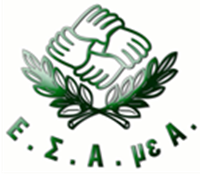 ΕΘΝΙΚΗ ΣΥΝΟΜΟΣΠΟΝΔΙΑ 
ΑΤΟΜΩΝ ΜΕ ΑΝΑΠΗΡΙΑ (Ε.Σ.Α.μεΑ.)ΕΘΝΙΚΗ ΣΥΝΟΜΟΣΠΟΝΔΙΑ 
ΑΤΟΜΩΝ ΜΕ ΑΝΑΠΗΡΙΑ (Ε.Σ.Α.μεΑ.)Αθήνα, 24/08/2018Αρ. Πρωτ.: 970Ταχ. Δ/νση:Ελ. Βενιζέλου 236Ταχ. Κώδικας:Τ.Κ.16341, Ηλιούπολη, ΑθήναΤηλ.:210 9949837Fax:210 5238967E-mail:esaea@otenet.grΑναθέτουσα ΑρχήΕθνική Συνομοσπονδία Ατόμων με ΑναπηρίαΣύμβαση«Παροχή υπηρεσιών για τη μελέτη και υλοποίηση Οδηγού σχεδίασης, Συστήματος αξιολόγησης και Δράσεων προώθησης διαδρομών αναψυχής στη φύση προσβάσιμων σε άτομα με αναπηρία», το οποίο εντάσσεται στην Πράξη «ΕΝΙΣΧΥΣΗ ΤΗΣ ΙΚΑΝΟΤΗΤΑΣ ΔΙΑΧΕΙΡΙΣΗΣ ΠΡΟΣΤΑΤΕΥΟΜΕΝΩΝ ΠΕΡΙΟΧΩΝ ΜΕΣΩ ΜΙΑΣ ΚΑΙΝΟΤΟΜΟΥ ΜΕΘΟΔΟΛΟΓΙΑΣ ΓΙΑ ΤΗ ΒΙΩΣΙΜΟΤΗΤΑ» (Ακρωνύμιο: “BIO2CARE”, Σύμβαση Επιχορήγησης υπ. αριθμ. B2.6d.08/20-10-2017), στο πλαίσιο του Προγράμματος Διασυνοριακής Συνεργασίας «INTERREG V-A GREECE-BULGARIA 2014 – 2020»Ταξινόμηση κατά CPVCPV: 79930000-2Εκτιμώμενη αξία σύμβασης€52.500,00, συμπεριλαμβανομένου ΦΠΑ (24%)€42.338,71, άνευ ΦΠΑΔιάρκεια σύμβασηςΔέκα πέντε (15) μήνεςΚριτήριο κατακύρωσηςΗ πλέον συμφέρουσα από οικονομική άποψη προσφορά, βάσει βέλτιστης σχέσης ποιότητας – τιμήςα/πΠΑΡΑΔΟΤΕΑΠΑΡΑΔΟΣΗΠ1.1Οδηγός, Μέρη Α και Β (Ελληνικά)Μ02Π1.2Οδηγός, Μέρη Α και Β (Αγγλικά - Βουλγαρικά)Μ03Π1.3Εκθέσεις επιθεώρησης τεχνικών σχεδίων παρεμβάσεων και τεχνικών προδιαγραφών προς προμήθεια εξοπλισμού (Αγγλικά)Μ15Π2.1Αναφορές επισκέψεων πεδίου σε Ελλάδα και Βουλγαρία (Αγγλικά)Μ15Π2.2Υλικό επικοινωνίας και προβολής των οικοδιαδρομών (πολύγλωσσο)Μ15Π2.3Έκθεση πεπραγμένων για την προώθηση των οικοδιαδρομών της Πράξης (Αγγλικά)Μ15Π2.4Πρακτικά τοπικών εκδηλώσεων και συναντήσεων συντονισμού με τους εταίρους της ΠράξηςΜ15Π2.5Τελική έκθεση διδαγμάτων (τρεις γλώσσες), διαθέσιμη σε εναλλακτικές προσβάσιμες μορφέςΜ15Α/ΑΠΕΛΑΤΗΣΤΙΤΛΟΣ / ΣΥΝΤΟΜΗ ΠΕΡΙΓΡΑΦΗ ΤΟΥ ΕΡΓΟΥΔΙΑΡΚΕΙΑ ΕΚΤΕΛΕΣΗΣ (από ...έως)ΠΡΟΫΠΟΛΟΓΙΣΜΟΣ (σε Ευρώ)ΠΟΣΟΣΤΟ ΣΥΜΜΕΤΟΧΗΣ (%)ΠΑΡΟΥΣΑ ΦΑΣΗ (*)ΣΥΝΟΠΤΙΚΗ ΠΕΡΙΓΡΑΦΗ ΣΥΝΕΙΣΦΟΡΑΣ ΣΤΟ ΕΡΓΟΣΤΟΙΧΕΙΟ ΤΕΚΜΗΡΙΩΣΗΣΑΠΟΣΤΟΛΕΑΣ (ο συμμετέχων στο διαγωνισμό)Ε.Σ.Αμε.ΑΣυνοπτικού Διαγωνισμού με κριτήριο ανάθεσης την πλέον συμφέρουσα από οικονομική άποψη προσφορά
ΓΙΑ ΤΗΝ ΕΠΙΛΟΓΗ ΑΝΑΔΟΧΟΥ ΤΟΥ ΕΡΓΟΥ«Παροχή υπηρεσιών για τη μελέτη και υλοποίηση Οδηγού σχεδίασης, Συστήματος αξιολόγησης και Δράσεων προώθησης διαδρομών αναψυχής στη φύση προσβάσιμων σε άτομα με αναπηρία»που εντάσσεται στην Πράξη «ΕΝΙΣΧΥΣΗ ΤΗΣ ΙΚΑΝΟΤΗΤΑΣ ΔΙΑΧΕΙΡΙΣΗΣ ΠΡΟΣΤΑΤΕΥΟΜΕΝΩΝ ΠΕΡΙΟΧΩΝ ΜΕΣΩ ΜΙΑΣ ΚΑΙΝΟΤΟΜΟΥ ΜΕΘΟΔΟΛΟΓΙΑΣ ΓΙΑ ΤΗ ΒΙΩΣΙΜΟΤΗΤΑ», με ακρωνύμιο «BIO2CARE», Σύμβαση Επιχορήγησης υπ. αρίθμ. B2.6d.08/20-10-2017)στο πλαίσιο του Προγράμματος διασυνοριακής συνεργασίας INTERREG V-A GREECE-BULGARIA 2014 – 2020 με τη συγχρηματοδότηση από το Ευρωπαϊκό Ταμείο Περιφερειακής Ανάπτυξης και από εθνικούς πόρους των χωρών που συμμετέχουν στο ΠρόγραμμαΗΜΕΡΟΜΗΝΙΑ ΔΙΕΝΕΡΓΕΙΑΣ ΔΙΑΓΩΝΙΣΜΟΥ: 11/09/2018ΝΑ ΜΗΝ ΑΝΟΙΧΘΕΙ ΑΠΟ ΤΗΝ ΥΠΗΡΕΣΙΑΑ.ΠΡΟΣΕΓΓΙΣΗ ΚΑΙ ΜΕΘΟΔΟΛΟΓΙΑ ΓΙΑ ΤΗΝ ΥΛΟΠΟΙΗΣΗ ΤΟΥ ΈΡΓΟΥΑ.1Περιβάλλον του Έργου - Κατανόηση των απαιτήσεωνΑναλυτική περιγραφή του τρόπου με τον οποίο ο Προσφέρων σκοπεύει να προσεγγίσει την υλοποίηση του Αντικειμένου της Σύμβασης, από την οποία πρέπει να αποδεικνύεται ότι ο Προσφέρων κατανοεί:τις απαιτήσεις της Σύμβασης,τα κρίσιμα θέματα που σχετίζονται με την επίτευξη των στόχων της Αναθέτουσας Αρχής,τους κινδύνους και τις προϋποθέσεις που είναι δυνατό να επηρεάσουν την ομαλή υλοποίηση του Αντικειμένου της Σύμβασης. Νοείται ότι η αναφορά σε τέτοιους κινδύνους ή προϋποθέσεις δεν καθιστά τους κινδύνους και τις προϋποθέσεις αυτές μέρος της σύμβασης και δεν μεταβάλλει τα δικαιώματα και υποχρεώσεις των μερών που απορρέουν από τη σύμβαση.Α.2Μεθοδολογία, Εργαλεία και Μέσα υλοποίησης ΈργουΑναλυτική περιγραφή της μεθοδολογίας που ο Προσφέρων προτίθεται να ακολουθήσει για την υλοποίηση του Αντικειμένου της Σύμβασης, με έμφαση στις διαδικασίες διασφάλισης ποιότητας και ελέγχου λογισμικού, στην υπάρχουσα τεχνογνωσία, τα εργαλεία και τα μέσα που θα χρησιμοποιηθούν για την παροχή των αιτούμενων υπηρεσιών. Δήλωση σχετικά με τυχών υπεργολάβους που προτίθεται να χρησιμοποιήσει καθώς και το ακριβές μέρος του Αντικειμένου της Σύμβασης που αυτοί θα υλοποιήσουν.Α.3Ανάλυση του Έργου σε Πακέτα Εργασίας - ΠαραδοτέαΚατάλληλη περιγραφή και ανάλυση του Αντικειμένου της Σύμβασης σε δραστηριότητες και πακέτα εργασίας που υποστηρίζουν την εκτέλεση των δραστηριοτήτων, με ανάλυση των πακέτων εργασίας σε συγκεκριμένες ενέργειες. Προσδιορισμό και αναλυτική περιγραφή των παραδοτέων της Σύμβασης.Α.4Χρονοπρογραμματισμός παρεχόμενων υπηρεσιώνΠαρουσίαση του προτεινόμενου χρονοδιαγράμματος υλοποίησης των δραστηριοτήτων, των πακέτων εργασίας καθώς και των παραδοτέων της Σύμβασης (διάγραμμα Gantt). Αφορά στον επιμερισμό των εργασιών και στην οργάνωση των παραδοτέων του Έργου, σε σχέση με την προτεινόμενη μεθοδολογία. Θα ληφθούν υπόψη:Η ρεαλιστική εκτίμηση των χρονικών και διαδικαστικών αλληλουχιών μεταξύ των επιμέρους εργασιών.Η δυνατότητα άμεσης προσαρμογής του χρονοπρογραμματισμού των εργασιών του Αναδόχου με βάση την πορεία υλοποίησης του Έργου.Β.ΣΧΕΔΙΑΣΜΟΣ – ΠΡΟΔΙΑΓΡΑΦΕΣ ΤΕΧΝΙΚΗΣ ΛΥΣΗΣ & ΥΠΗΡΕΣΙΩΝΒ.1Προτεινόμενη δομή και προσέγγιση υλοποίησης του Οδηγού Β.2Προσέγγιση υλοποίησης των επισκέψεων πεδίου και παραγωγής του υλικού επικοινωνίας και προώθησης των οικοδιαδρομώνΒ.3Προσέγγιση προώθησης των οικοδιαδρομών και προσέλκυσης νέων αγορώνΒ.4Προσέγγιση παραγωγής / μεταγραφής προσβάσιμων ηλεκτρονικών εκδόσεων Γ.ΔΕΙΓΜΑ ΣΧΕΔΙΑΣΜΟΥ-ΥΛΟΠΟΙΗΣΗΣ ΤΟΥ ΈΡΓΟΥΟ Ανάδοχος στην Τεχνική Προσφορά οφείλει επί ποινή αποκλεισμού να παραθέσει τα παρακάτω δείγματα, με τις παρακάτω προδιαγραφές, τα οποία θα αξιολογηθούν ως προς τη συμμόρφωσή τους με τις απαιτήσεις και προδιαγραφές του Έργου.Γ.1Δείγμα μετατροπής ψηφιακού εγγράφου σε προσβάσιμες εναλλακτικές, ισοδύναμες ψηφιακές μορφές. Αφορά στην προσκόμιση σε ψηφιακό δίσκο (CD ή DVD) με ενδεικτικό περιεχόμενο διαθέσιμο σε πολλαπλές εναλλακτικές ηλεκτρονικές μορφές, καθώς και μιας συνοδευτικής Έκθεσης Τεκμηρίωσης της προσβασιμότητας των παρεχόμενων μορφών σε MS Word ή PDF. Το δείγμα θα πρέπει να αποδεικνύει την τεχνική κατάρτιση και επάρκεια του ενδιαφερόμενου στην αποκατάσταση της προσβασιμότητας αρχείων διαφόρων τύπων και στην δημιουργία προσβάσιμων ψηφιακών εγγράφων. Η επιλογή του αντικειμένου της ενδεικτικής ψηφιοποίησης είναι ελεύθερη, και την ευθύνη για αυτή φέρει αποκλειστικά ο υποψήφιος. Εντούτοις, το αντικείμενο της ενδεικτικής ψηφιοποίησης θα πρέπει:να είναι στην Ελληνική, την Αγγλική και την Βουλγαρική τουλάχιστον, καινα περιλαμβάνει τουλάχιστον τις εξής εναλλακτικές μορφές: αρχείο MS Word, αρχείο MS Excel, αρχείο PDF, αρχείο ΤΧΤ και αρχείο HTML.Ο Υποψήφιος θα πρέπει να προσκομίσει, επιπλέον των διαφόρων εναλλακτικών ψηφιακών μορφών, το πηγαίο κείμενο στην αρχική μη-προσβάσιμη μορφή του σε ηλεκτρονική μορφή.Δ.ΟΡΓΑΝΩΣΗ / ΔΙΟΙΚΗΣΗ ΕΡΓΟΥΔ.1Προτεινόμενο οργανωτικό σχήμα διοίκησης του ΈργουΔ.2Εξειδίκευση ρόλων & αρμοδιοτήτων των οργάνων διοίκησης του ΈργουΔ.3Σύστημα επικοινωνίας του Αναδόχου με την Αναθέτουσα ΑρχήΔ.4Σύστημα διασφάλισης ποιότητας του ΈργουΟ υποψήφιος Ανάδοχος θα πρέπει να εφαρμόζει σύστημα διαχείρισης ποιότητας. Θα πρέπει να συμπεριλάβει στην τεχνική προσφορά του την εν λόγω διαδικασία (που αφορά στη διαχείριση / υλοποίηση έργων), και σε περίπτωση χρήσης ειδικού λογισμικού διαχείρισης έργων, να γίνει σχετική αναφορά και να δοθεί περιγραφή.Δ.5Παρουσίαση της Ομάδας Έργου – Συνοπτικά βιογραφικά σημειώματαΔ.6Στοιχεία απασχόλησης Ομάδας Έργου – Βαθμός εμπλοκής στο ΈργοΙδιαίτερη σημασία θα δοθεί στο ποσοστό απασχόλησης των βασικών στελεχών. Ιδιαίτερα για τον Υπεύθυνο Έργου το ποσοστό συμμετοχής θα πρέπει να είναι τουλάχιστον 30%, και για τον Επιστημονικό Υπεύθυνο τουλάχιστον 30%.Δ.7Συμπληρωμένο τον κατωτέρω Πίνακα, στον οποίο θα δίνονται αναλυτικά στοιχεία απασχόλησης καθενός από τα Μέλη της Ομάδας Έργου.Πίνακας: Στοιχεία Απασχόλησης Ομάδας έργουΌπου συμπληρώνεται:Στην 1η στήλη «Ονοματεπώνυμο»: το ονοματεπώνυμο κάθε προτεινόμενου στελέχους της Ομάδας Έργου.Στη 2η στήλη «Επωνυμία Εταιρίας»: η εταιρία στην οποία απασχολείται το στέλεχος (αν πρόκειται για ένωση εταιριών αναφέρεται το όνομα της εταιρίας που συμμετέχει στη ένωση και με το οποίο έχει δηλωθεί συνεργασία).Στην 3η στήλη «Θέση στην Ομάδα Έργου»: ο ρόλος του στελέχους, σύμφωνα με την προτεινόμενη οργάνωση της Ομάδας Έργου.Στην 4η στήλη «Αρμοδιότητες / Καθήκοντα»: οι βασικές αρμοδιότητες / καθήκοντα που θα έχει το εν λόγω στέλεχος στην Ομάδα Έργου.Στην 5η στήλη «Απασχόληση στο Έργο σε ανθρωπομήνες» αναφέρονται οι ανθρωπομήνες (Α/Μ) που θα απασχοληθεί κάθε στέλεχος σύμφωνα με την πρόταση του υποψηφίου Αναδόχου.Ενότητα ΕργασίαςΠ/Υ της Πράξης (μέγιστη τιμή) με ΦΠΑΤιμή προσφοράς με ΦΠΑΤιμή προσφοράς με ΦΠΑ1η: Παραγωγή Οδηγού με κατευθυντήριες γραμμές για τη δημιουργία και αξιολόγηση προσβάσιμων οικοδιαδρομών (τρεις γλώσσες) - στο πλαίσιο του Παραδοτέου D4.5.2€18.000,002η: Σχεδίαση, διοργάνωση και τεκμηρίωση δράσεων για την επιθεώρηση και προβολή υποστηριζόμενων από την Πράξη δομών - στο πλαίσιο του Παραδοτέου D5.5.4€34.500,00ΣΥΝΟΛΟ (με ΦΠΑ)€52.500,00ΣΥΝΟΛΙΚΟ ΠΟΣΟ ΠΡΟΣΦΟΡΑΣ (προ ΦΠΑ)ΣΥΝΟΛΙΚΟ ΠΟΣΟ ΠΡΟΣΦΟΡΑΣ (προ ΦΠΑ)ΣΥΝΟΛΙΚΟ ΠΟΣΟ ΠΡΟΣΦΟΡΑΣ (προ ΦΠΑ)Α/ΑΟμάδες και Επιμέρους Κριτήρια ΑξιολόγησηςΣυντελεστής Βαρύτητας (%)Α.Μεθοδολογία Υλοποίησης Έργου και Χρονοδιάγραμμα20Α1Συνολική κατανόηση και αντίληψη αντικειμένου, απαιτήσεων, στόχων και εκροών του Έργου - Αποδοτικότητα της προτεινόμενης μεθόδου εκπόνησης του έργου σε σχέση με τους στόχους και το περιβάλλον του Έργου5Α2Αποτελεσματικότητα μεθοδολογίας και μέσων υλοποίησης, σε σχέση με τους στόχους και το περιβάλλον του Έργου10Α3Ποιότητα του Χρονοπρογραμματισμού παρεχόμενων υπηρεσιών (φάσεις, παραδοτέα, ορόσημα, χρονοδιάγραμμα υλοποίησης) - Αποτελεσματικότητα του Χρονοδιαγράμματος - Συμβατότητα με τους όρους της Διακήρυξης5Β.Κάλυψη τιθέμενων απαιτήσεων και τεχνικών προδιαγραφών συστημάτων & υπηρεσιών35Β1Πληρότητα τη δομής και αποτελεσματικότητα της προσέγγισης υλοποίησης του Οδηγού15Β2Αποτελεσματικότητα της προσέγγισης υλοποίησης των επισκέψεων πεδίου και της παραγωγής του υλικού επικοινωνίας και προώθησης των οικοδιαδρομών8Β3Αποτελεσματικότητα της προσέγγισης προώθησης των οικοδιαδρομών και προσέλκυσης νέων αγορών7Β4Αποτελεσματικότητα της προσέγγισης παραγωγής / μεταγραφής προσβάσιμων ηλεκτρονικών εκδόσεων5Γ.Ποιότητα προσφερόμενων δειγμάτων15Γ1Ποιότητα του Δείγματος Α’ - Συμβατότητα τους όρους της Διακήρυξης15Δ.Οργάνωση / Διοίκηση Έργου30Δ1Αποτελεσματικότητα του σχήματος διοίκησης και οργάνωσης του Έργου, συμπεριλαμβανομένης της μεθοδολογίας διασφάλισης ποιότητας και του συστήματος επικοινωνίας του Αναδόχου με την Αναθέτουσα Αρχή20Δ2Απασχόληση και συμπληρωματικότητα των μελών της Ομάδας Έργου – Καθήκοντα και βαθμός εμπλοκής των μελών10ΣΥΝΟΛΟΣΥΝΟΛΟ100